ДЕНЬЗАЩИТНИКОВОТЕЧЕСТВА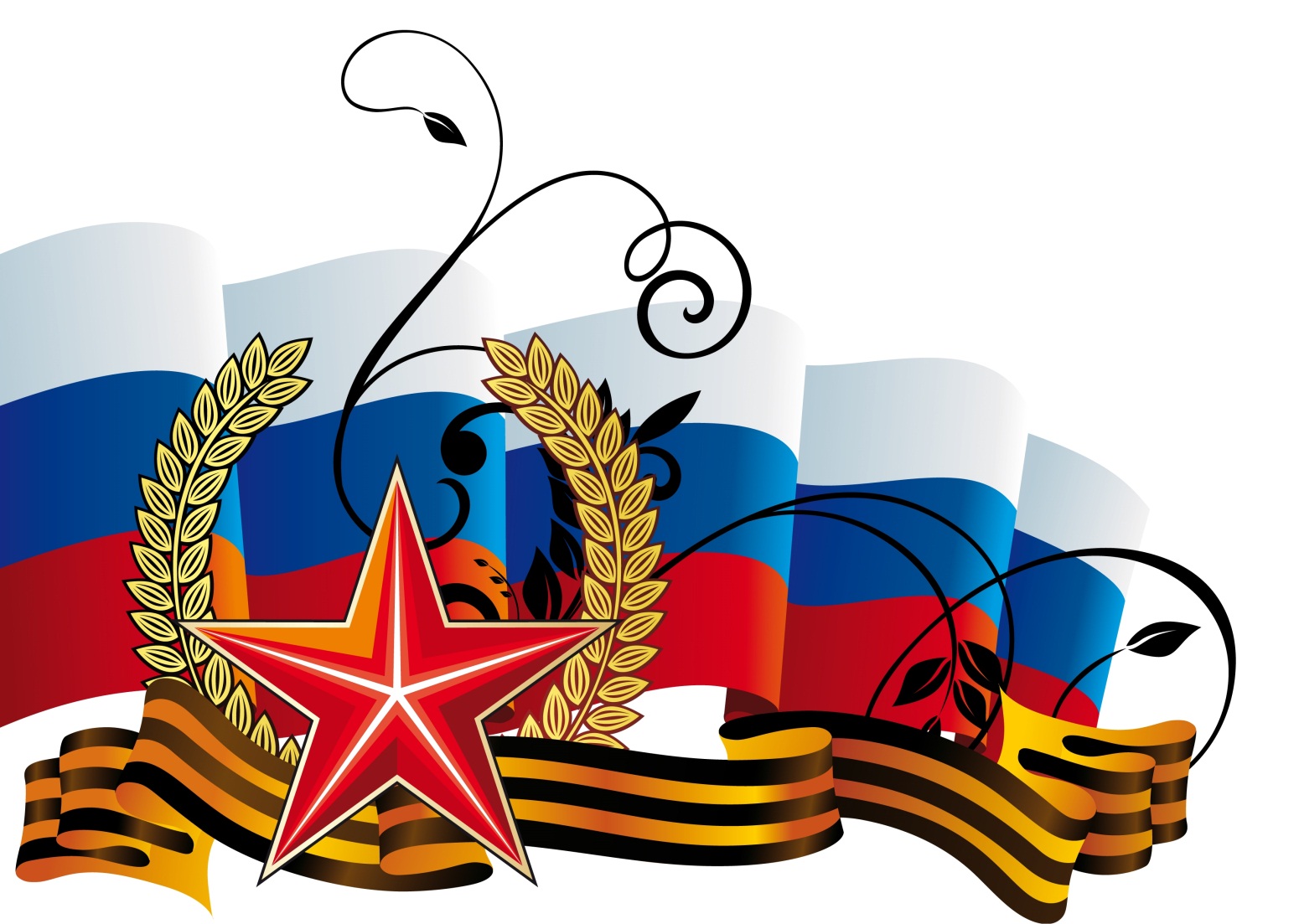 МБОУ школа с . НовогордеевкаТоржественная линейка(23 января 2020г)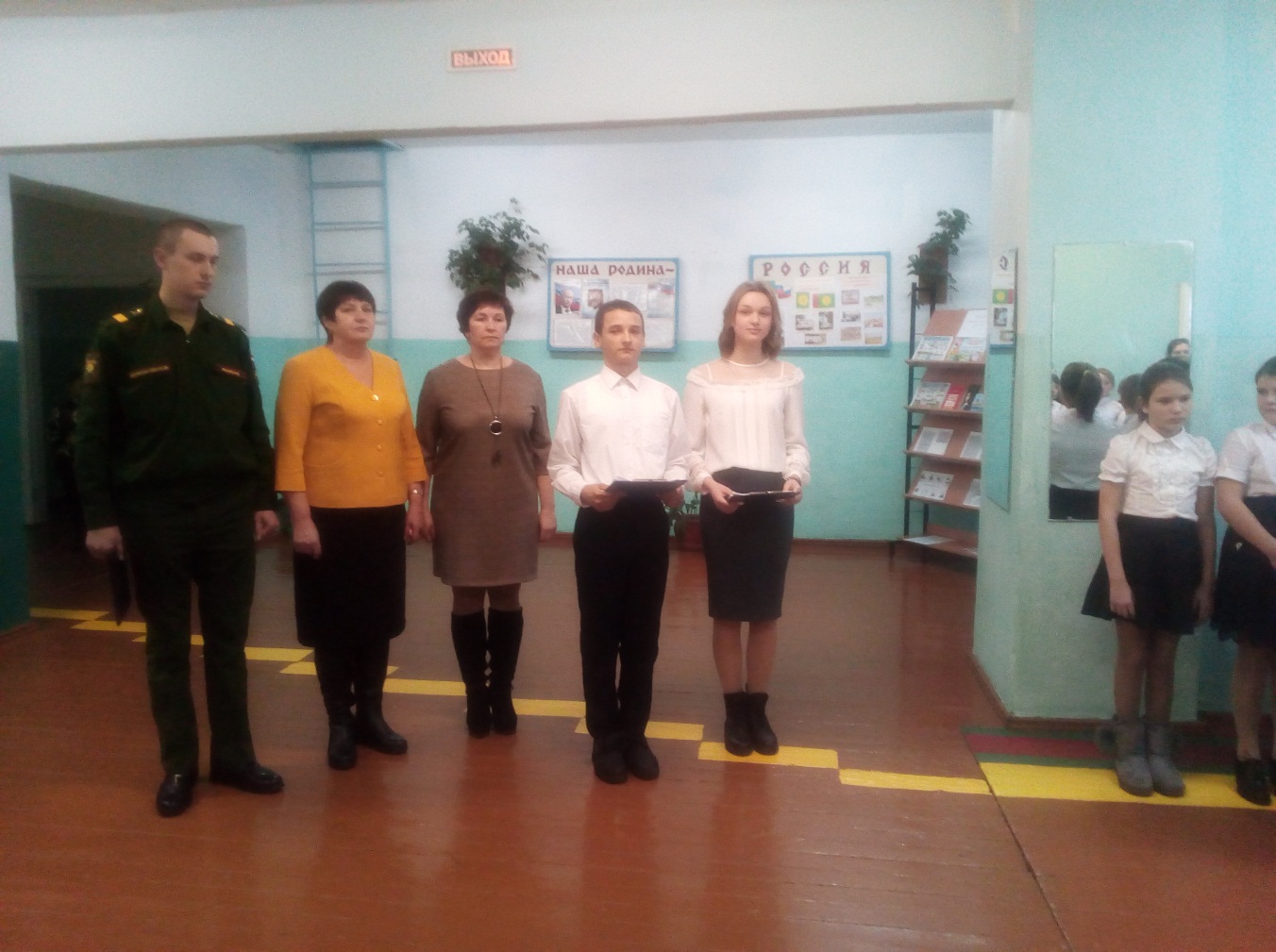 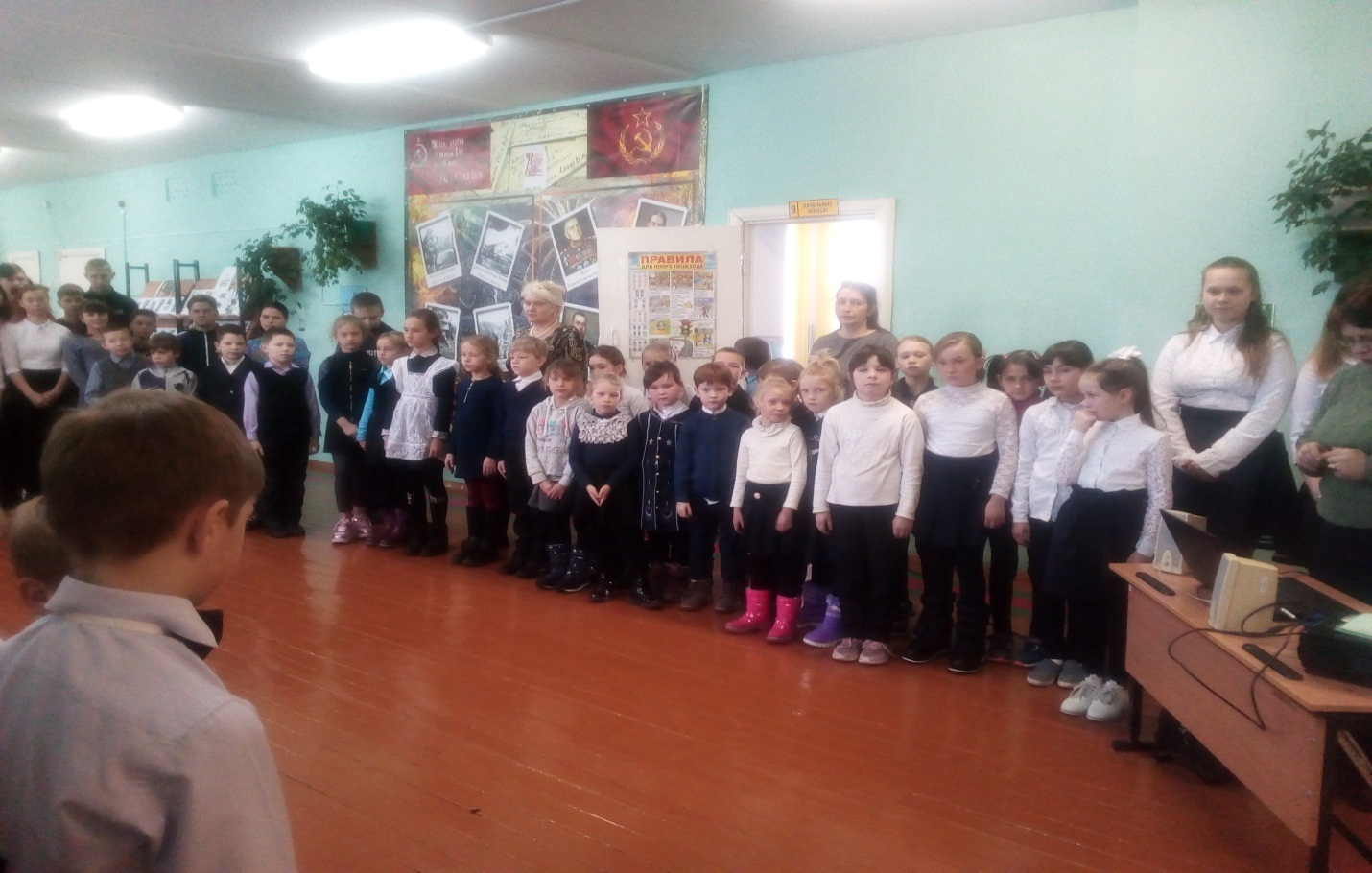 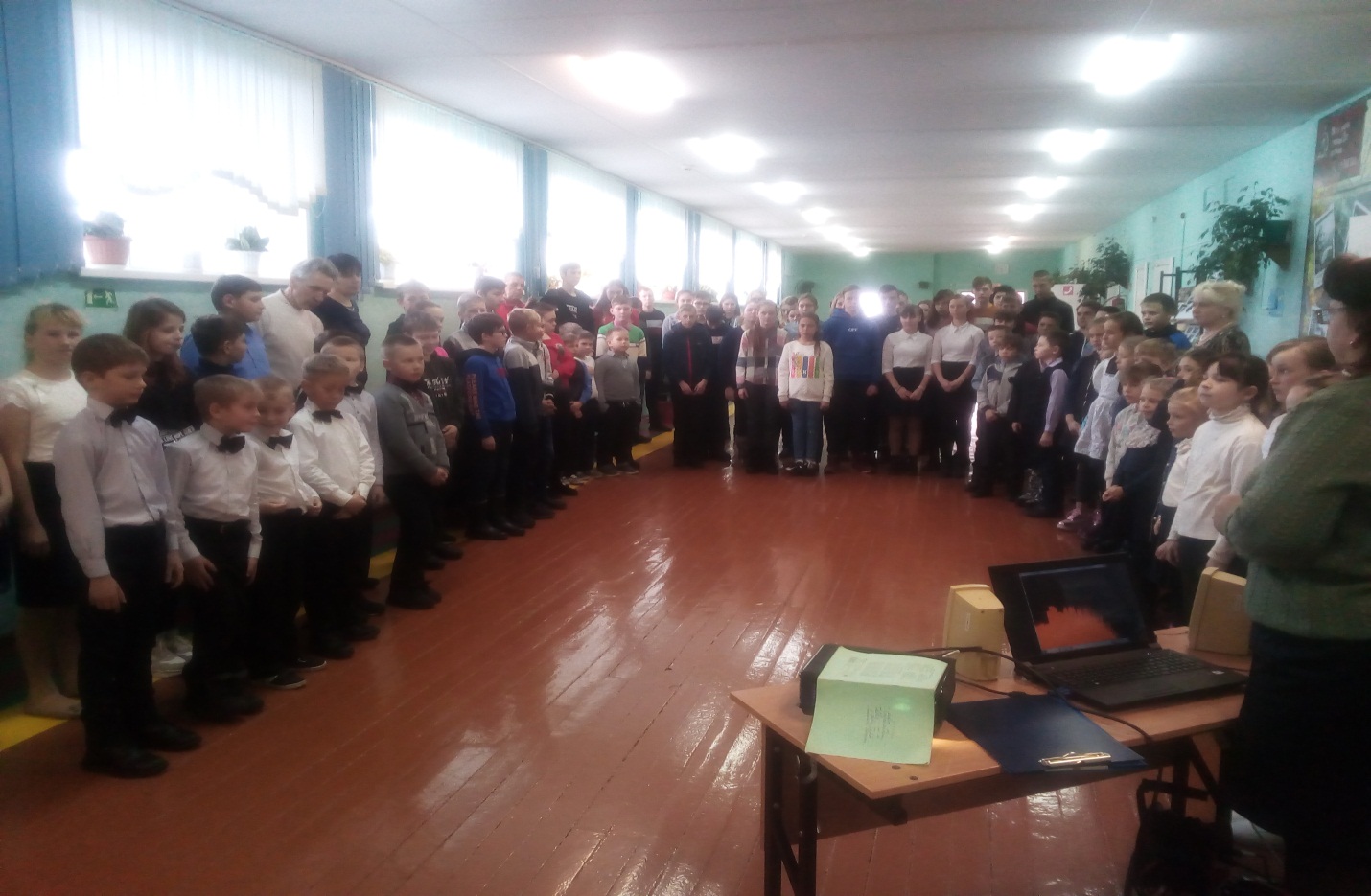 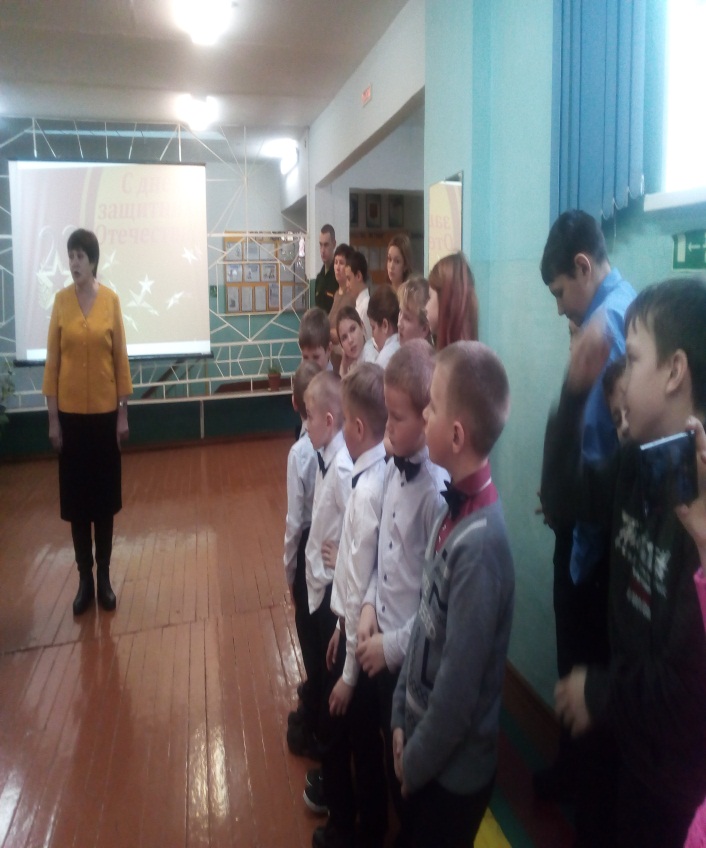 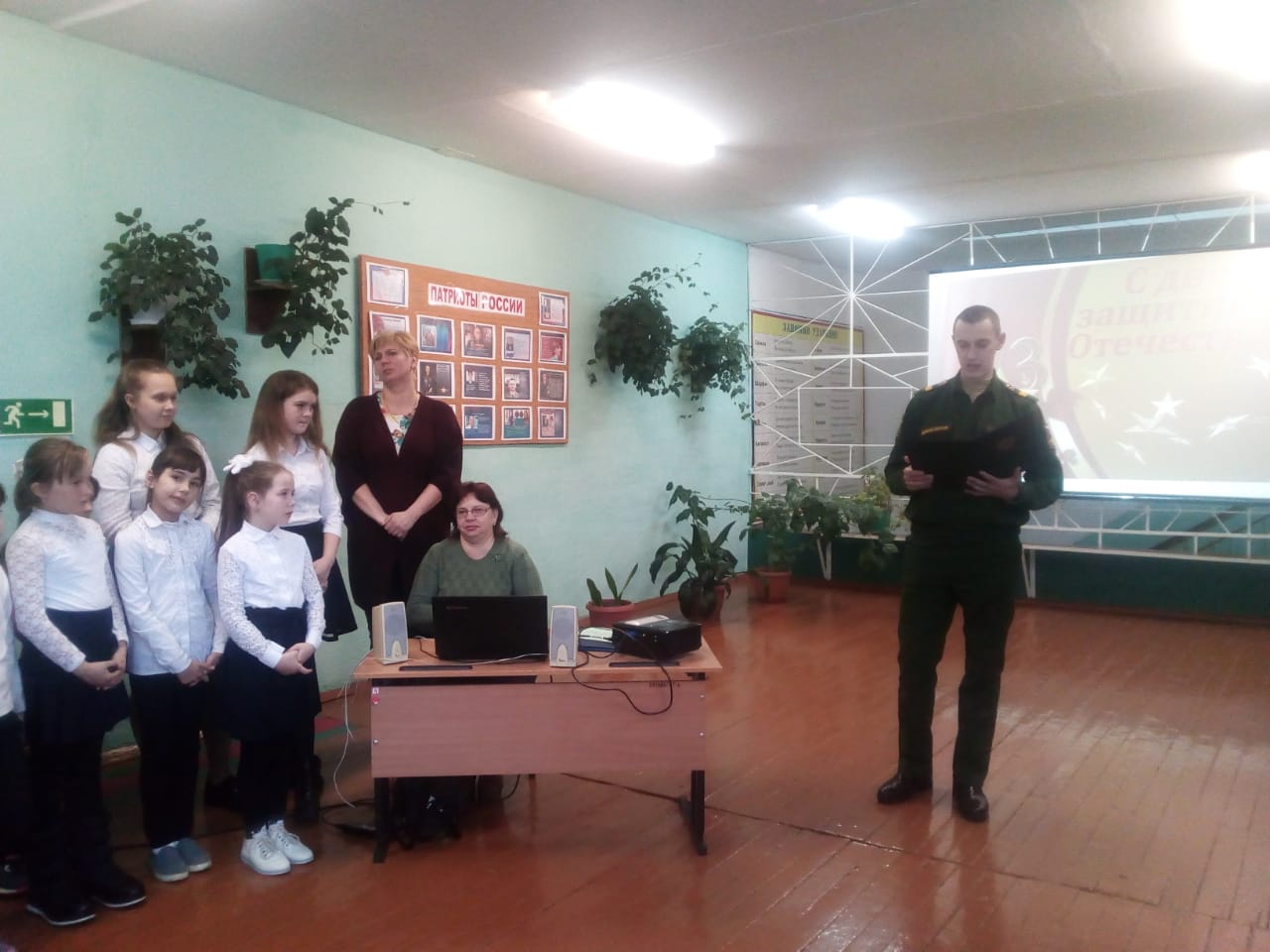 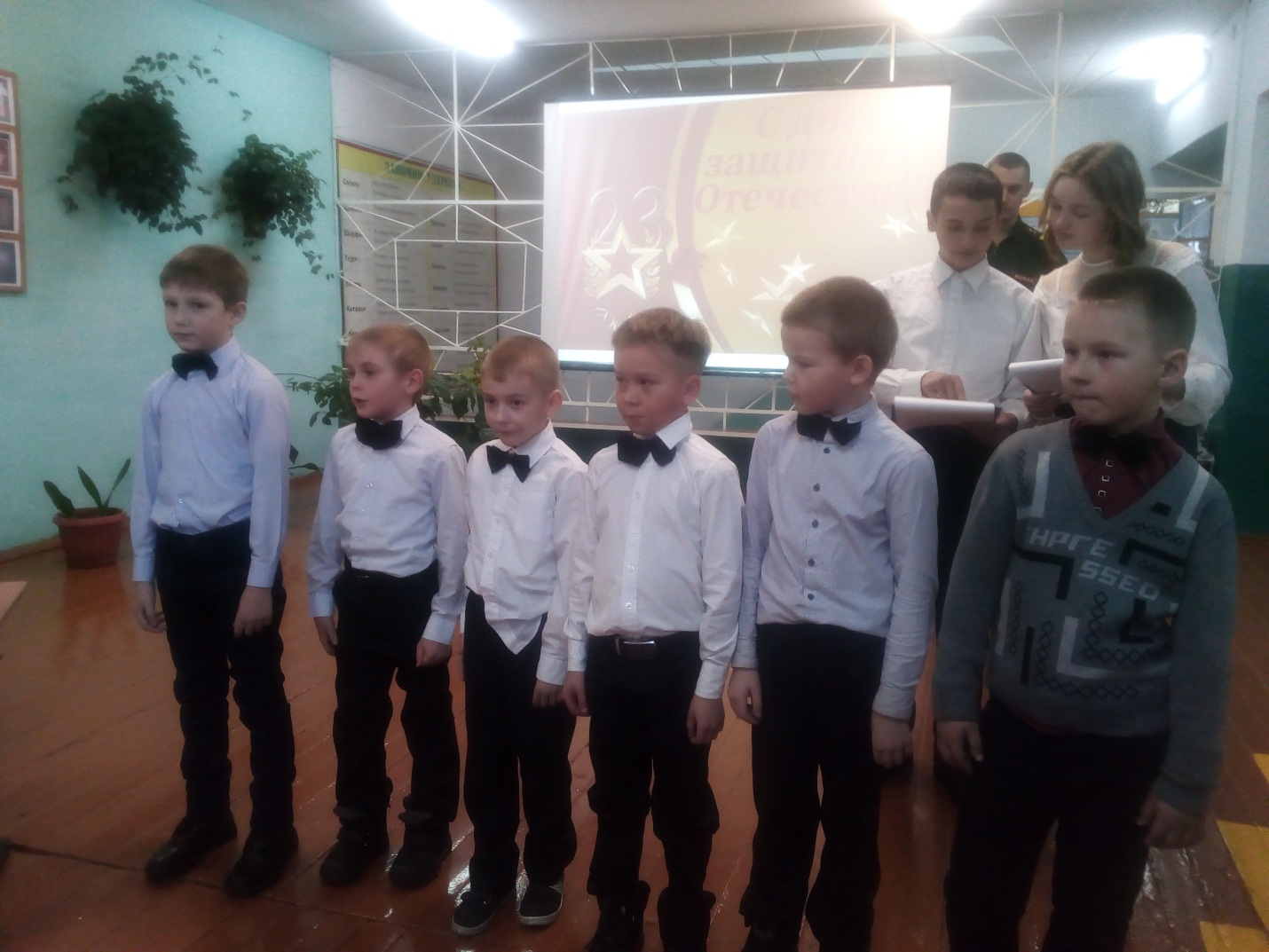 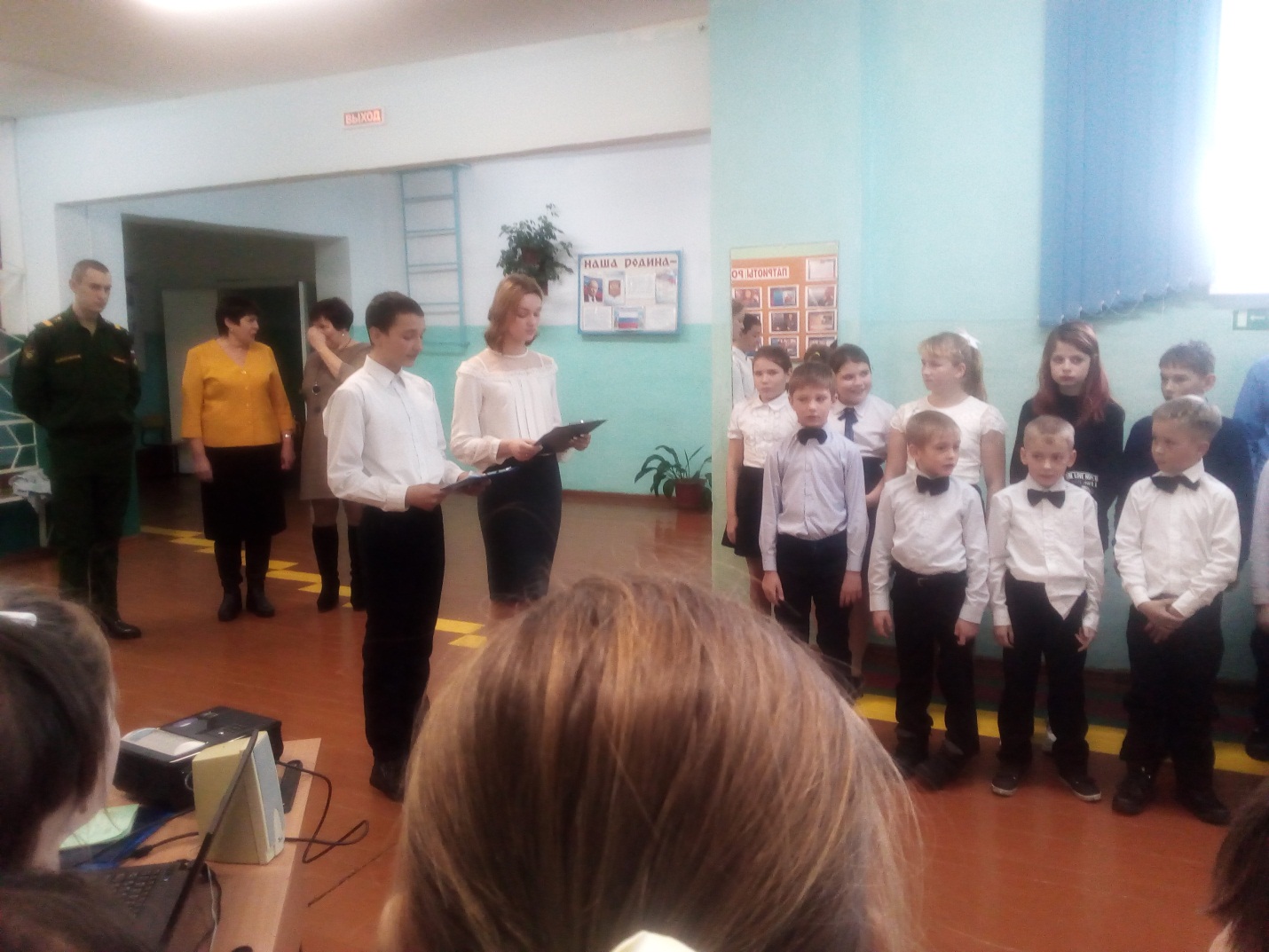 Встреча с членами районного Совета ветеранов войны, труда и Вооружённых Сил, воином войсковой части с.Чернышевка  и сотрудниками ОГИБДД(23 января 2020г, 8 кл.)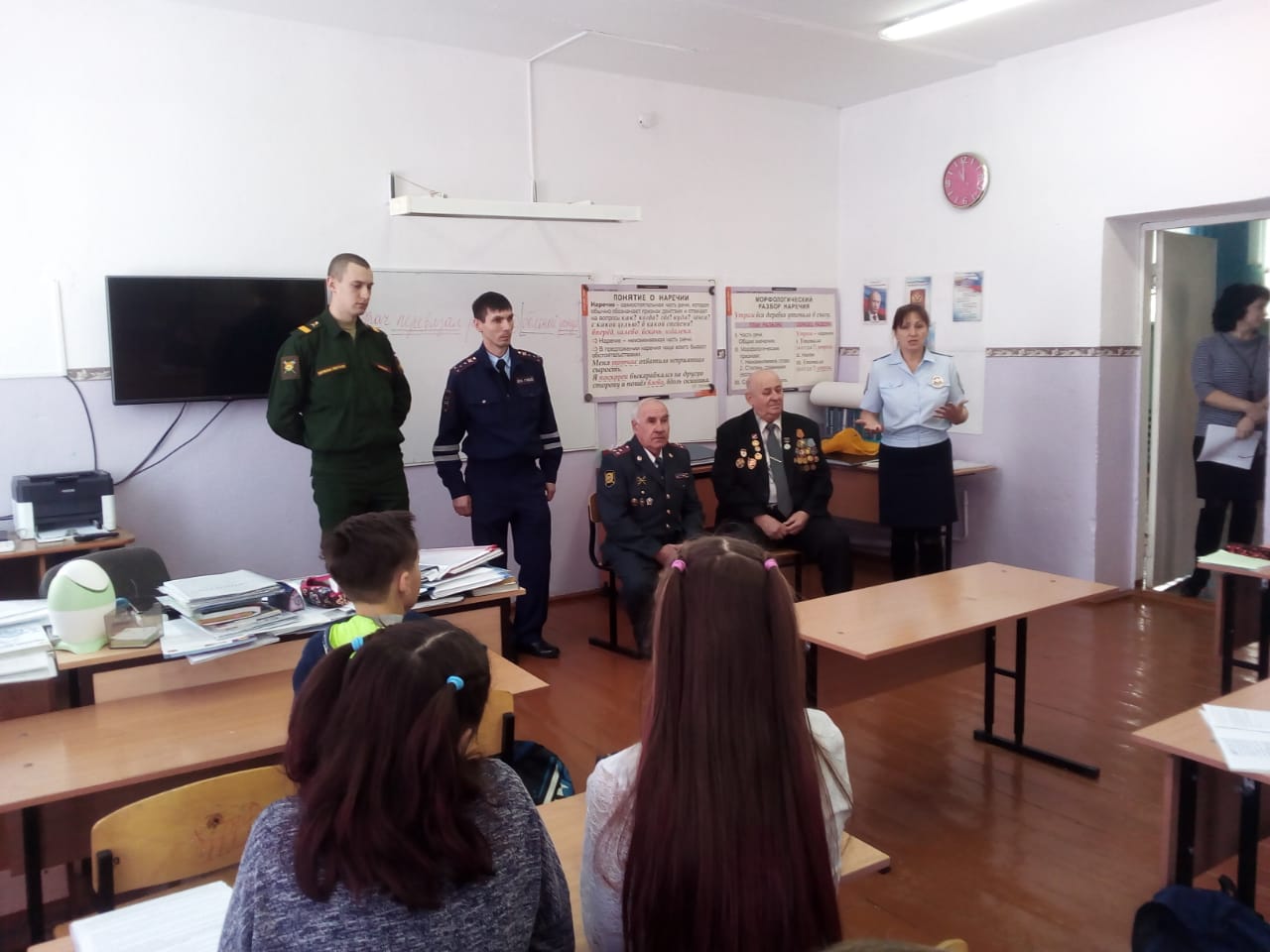 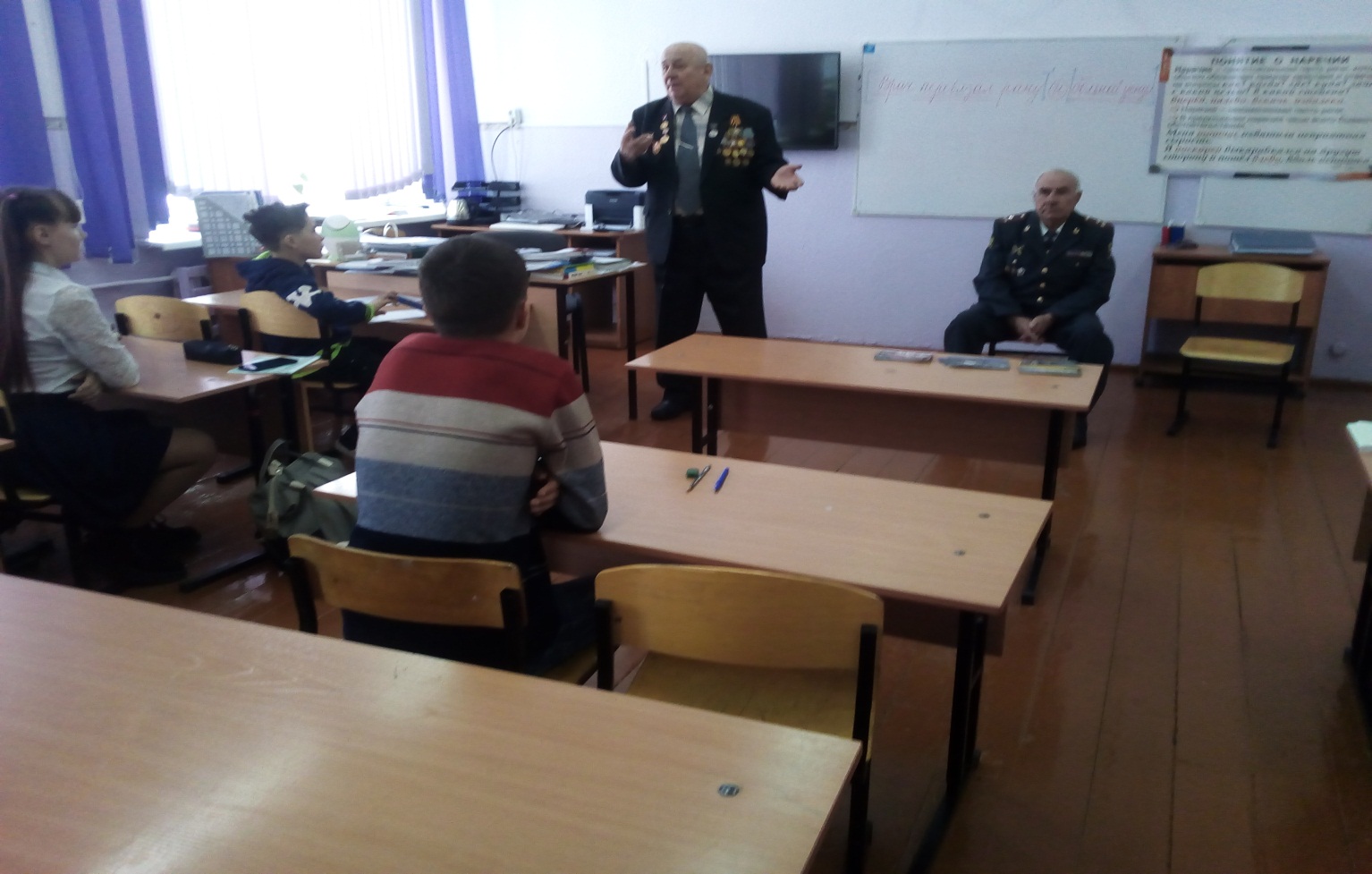 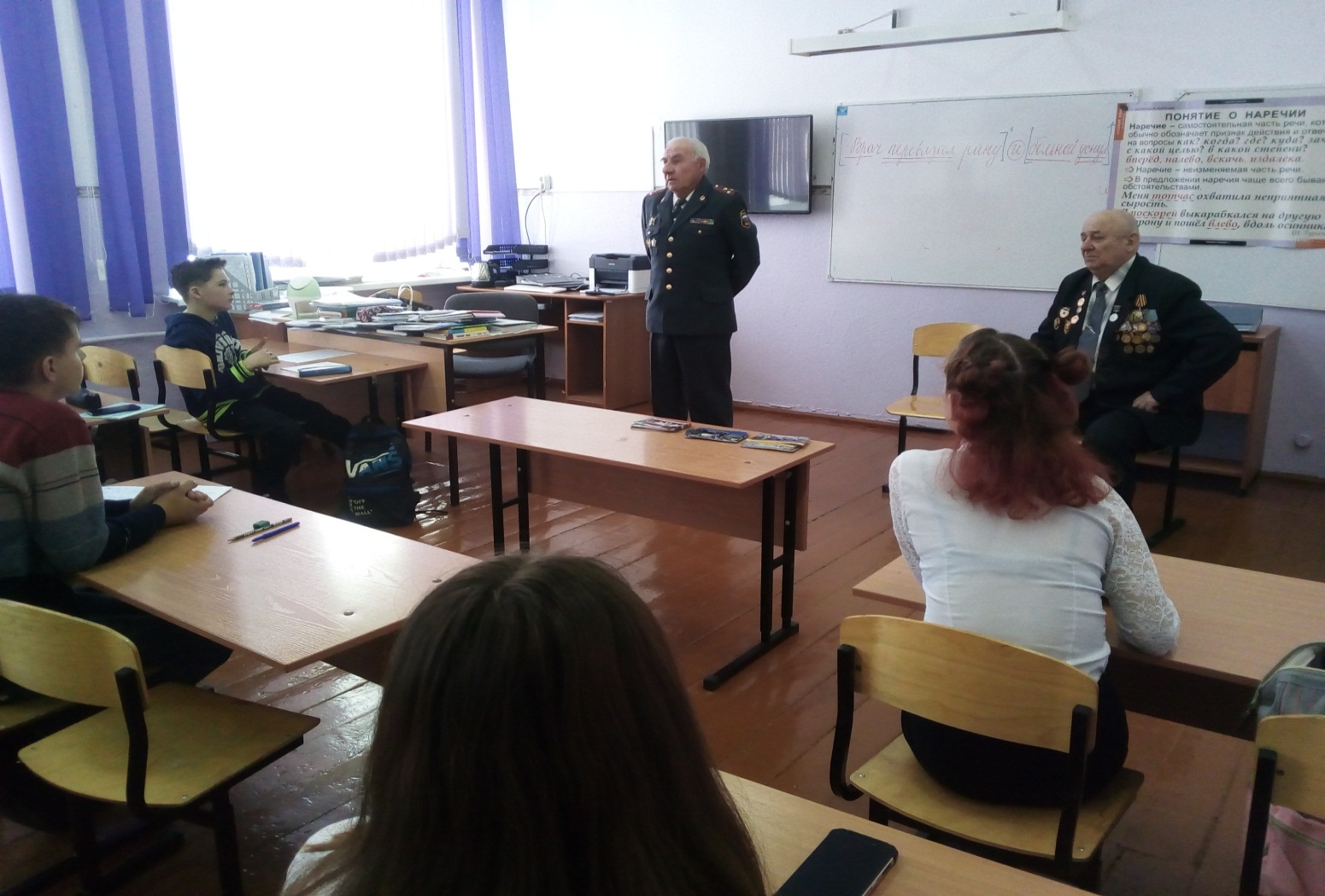 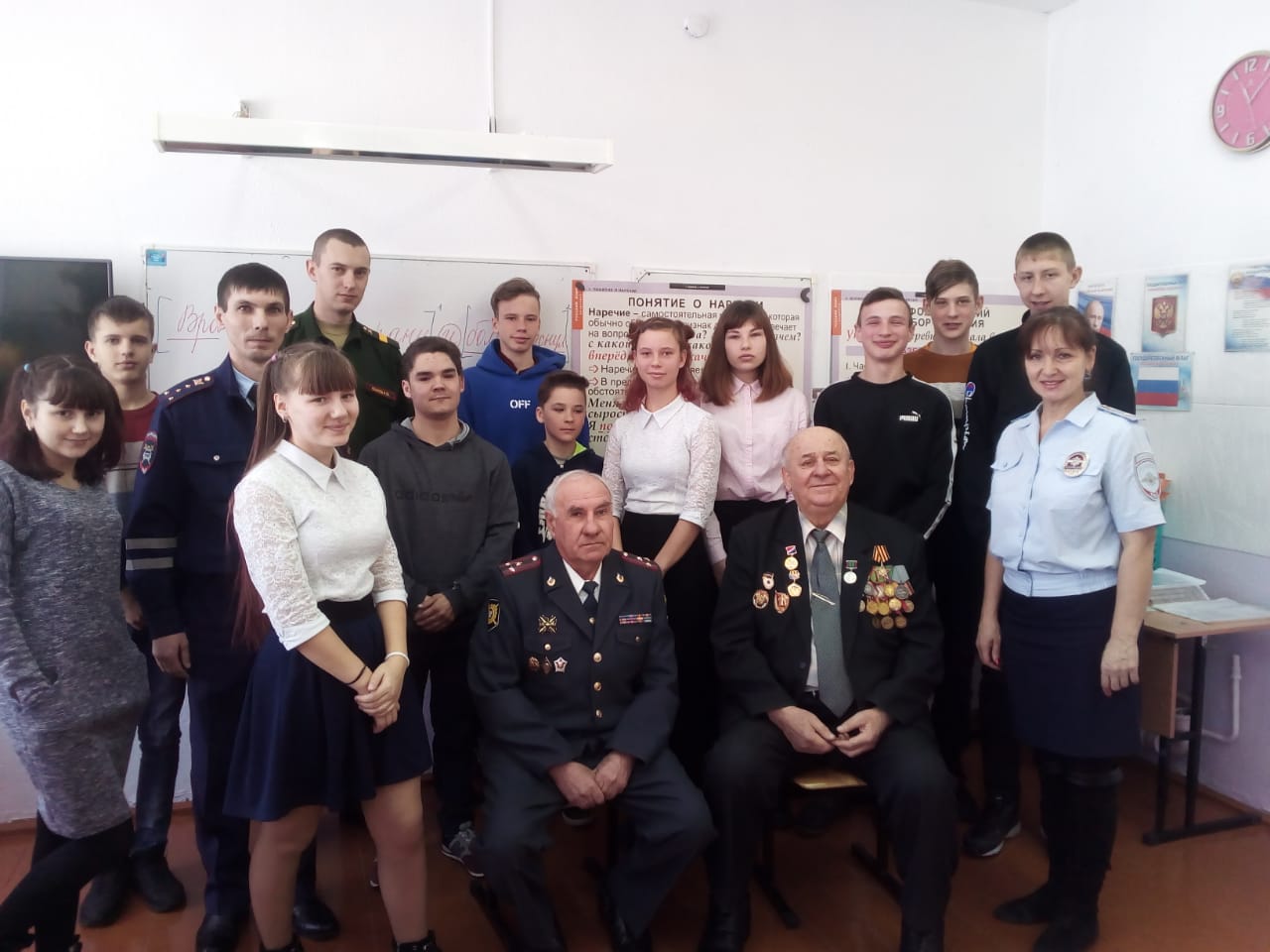 Посещение танковой части г. Арсеньев( 28 января 2020г, мальчики 7-11кл.)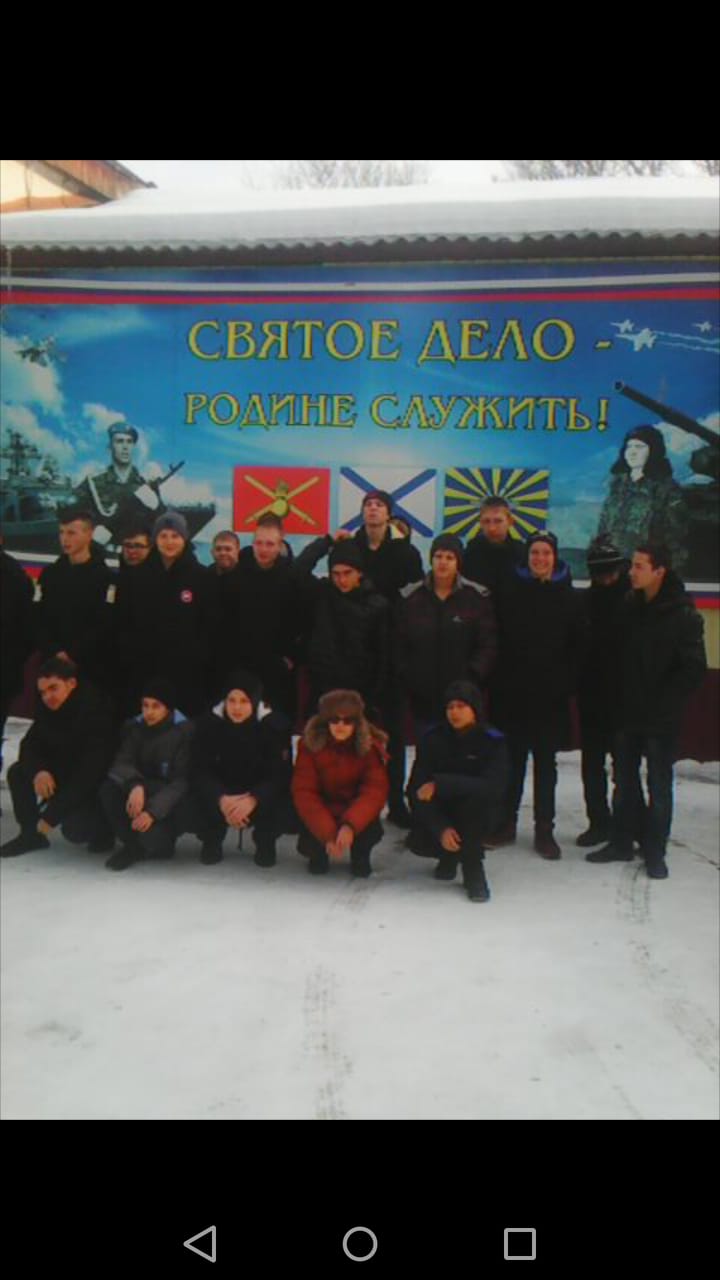 Встреча представителей районного Совета ветерановс обучающимися МБОУ школа с. Новогордеевка30 января 2020г, 1-3классы, 5-7, 9кл.)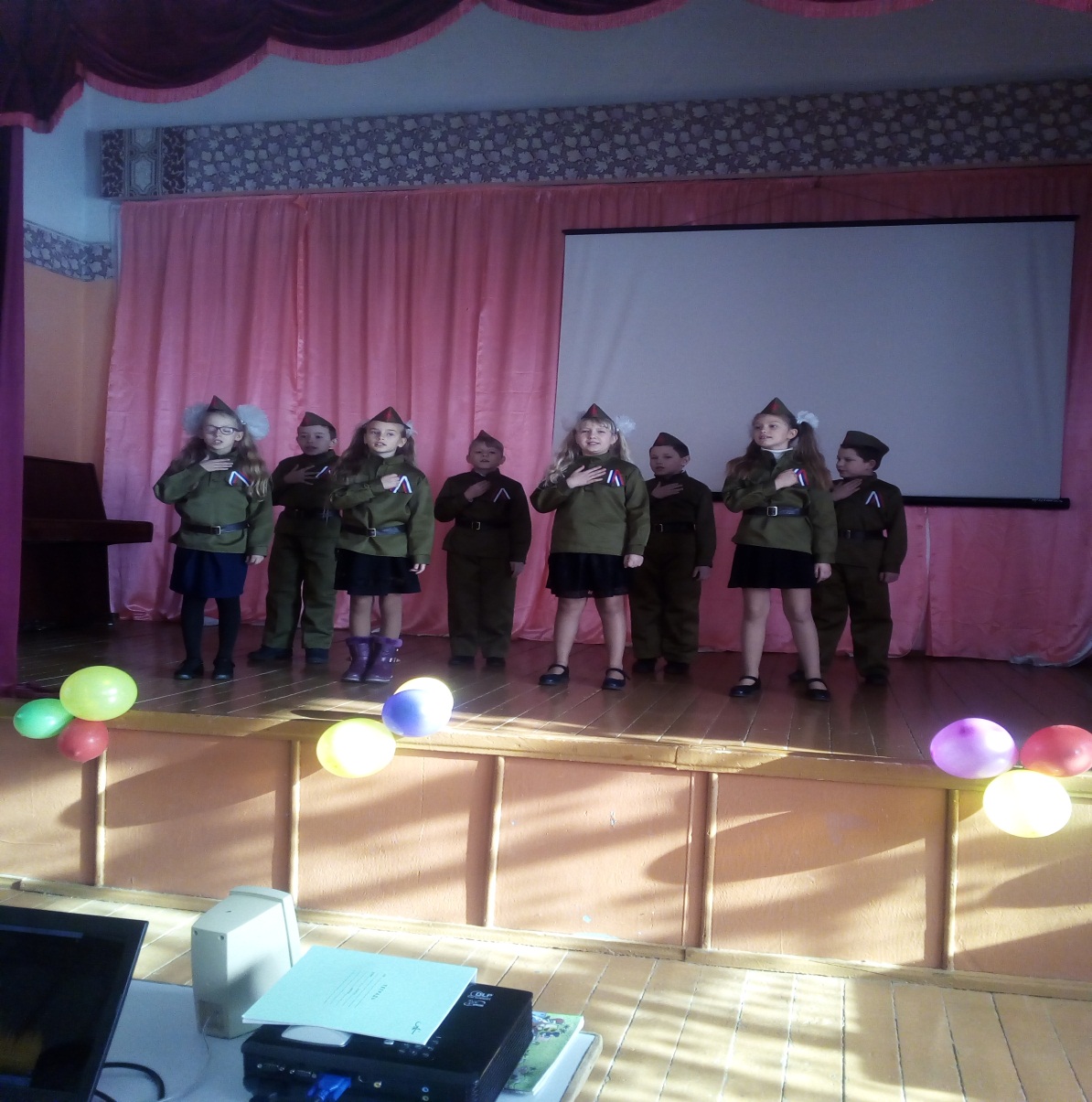 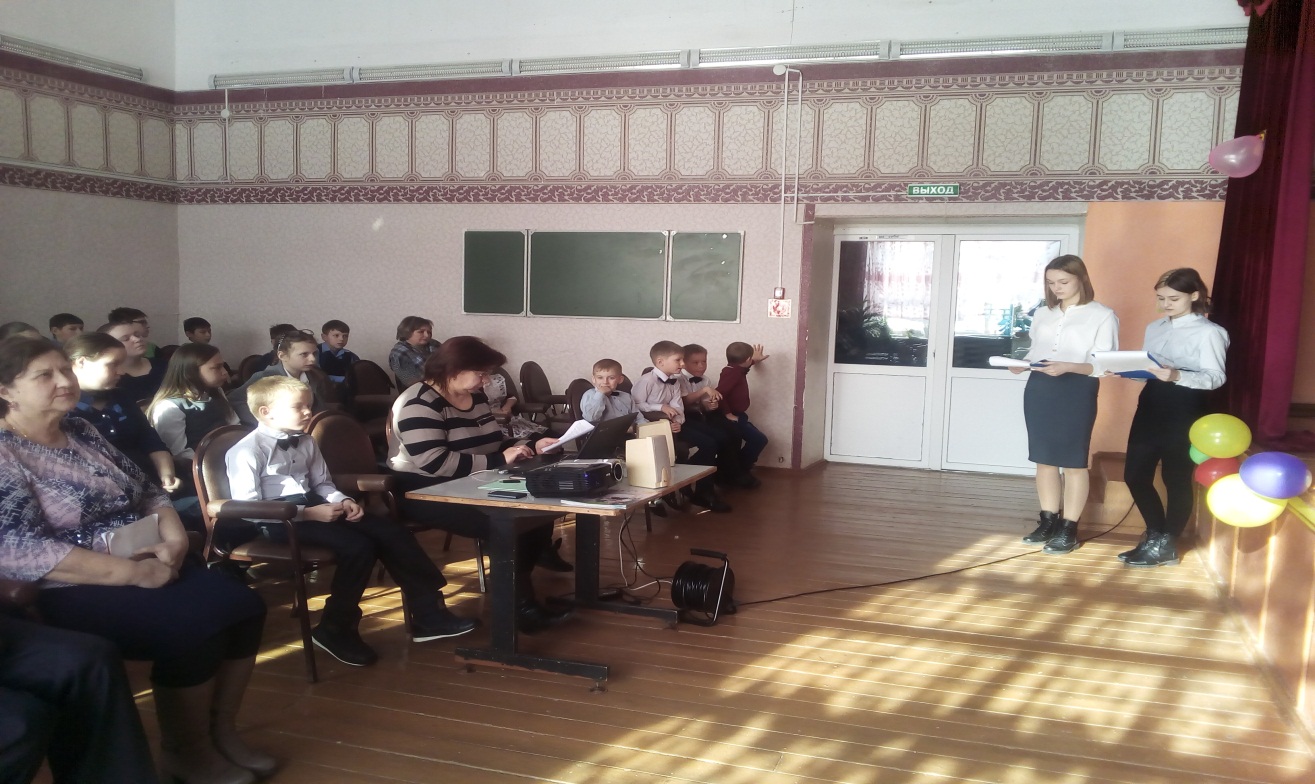 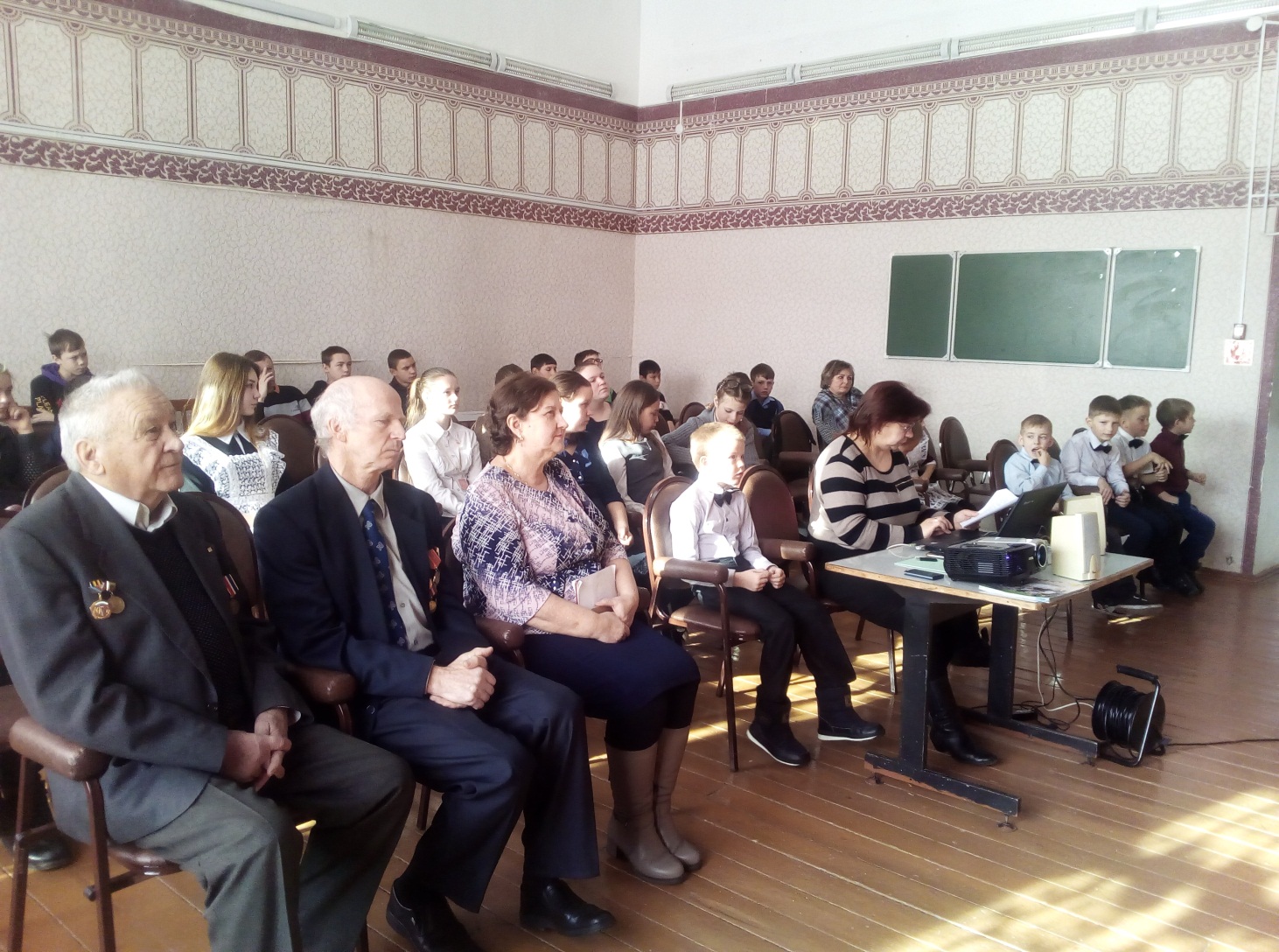 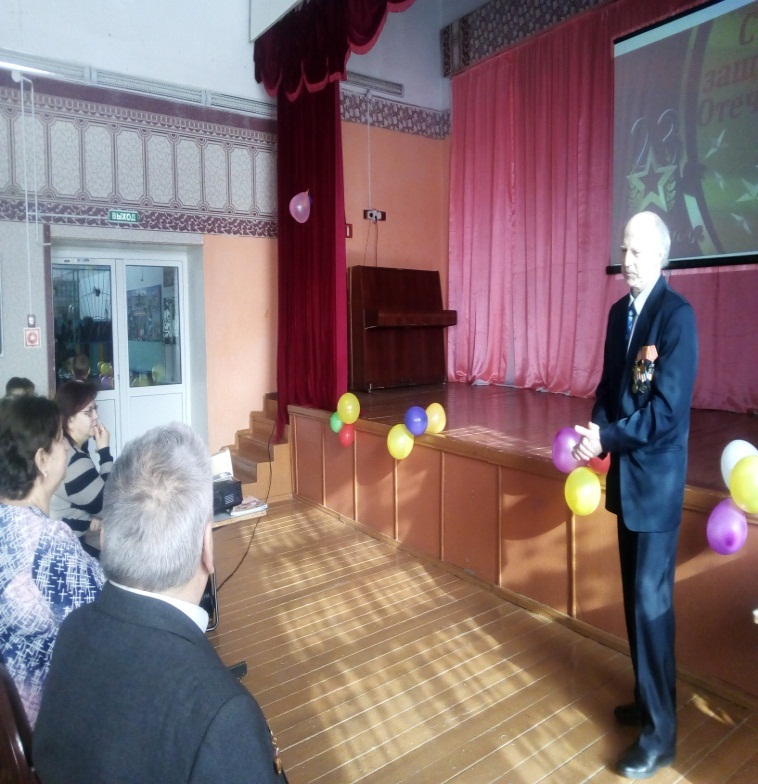 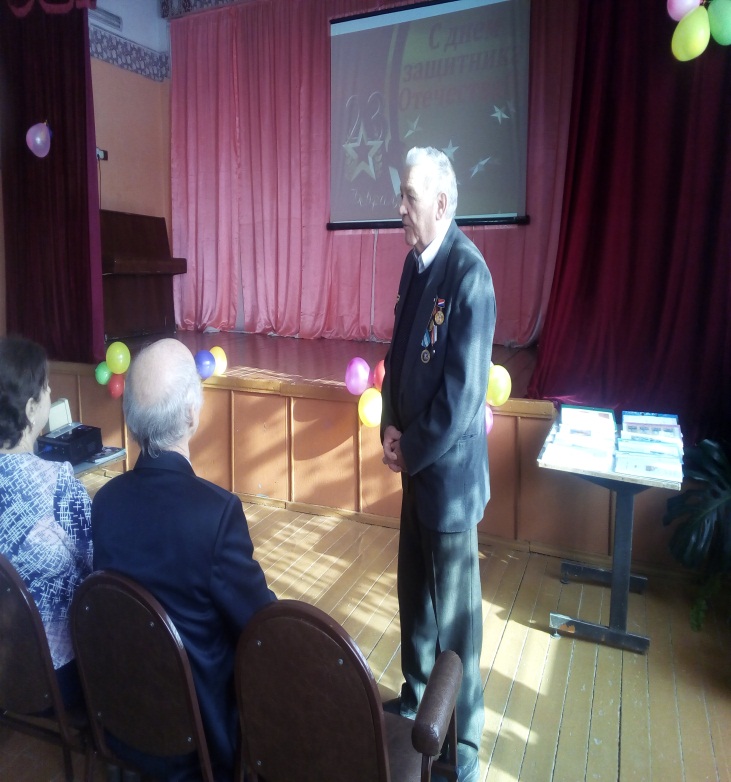 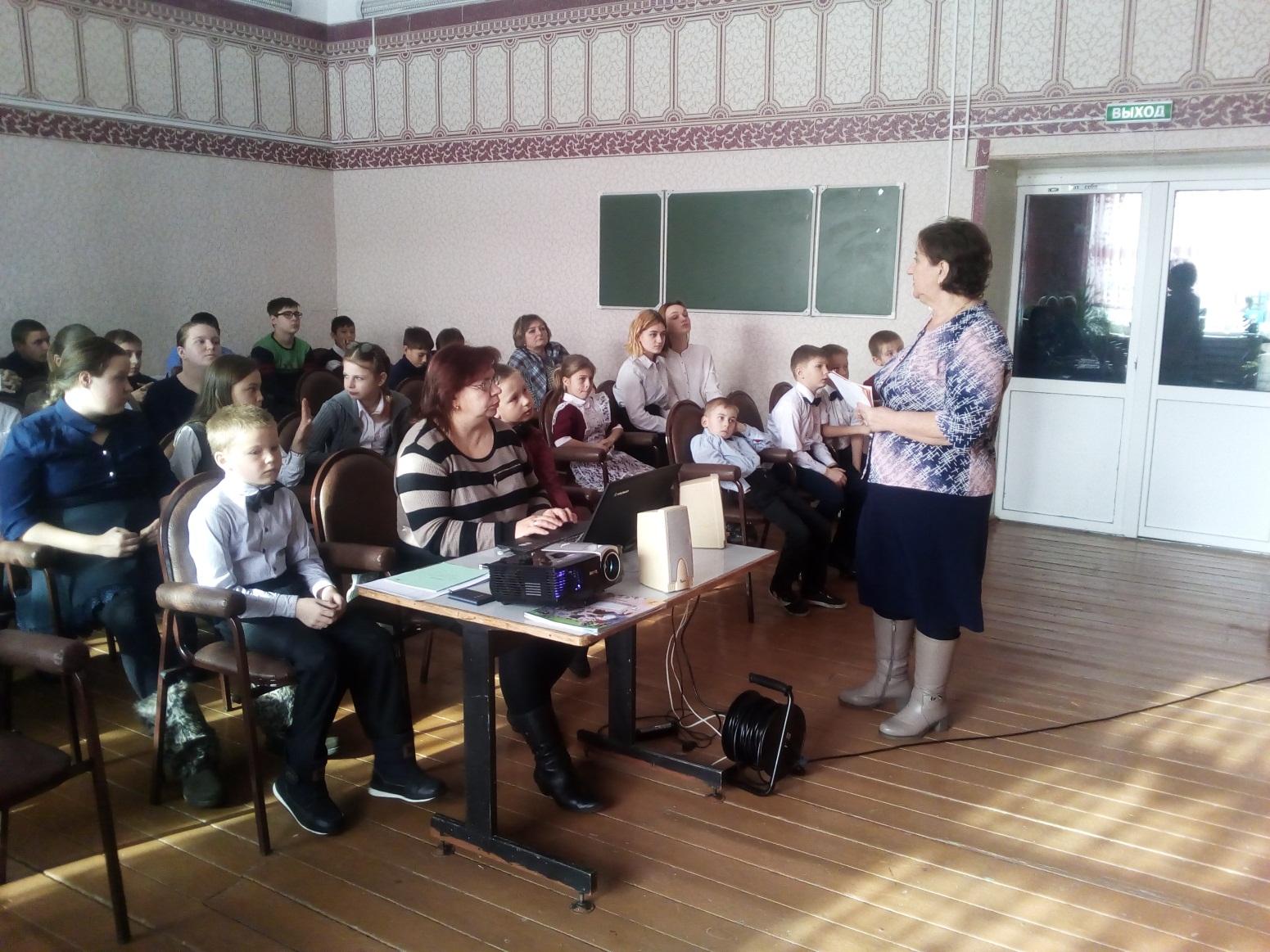 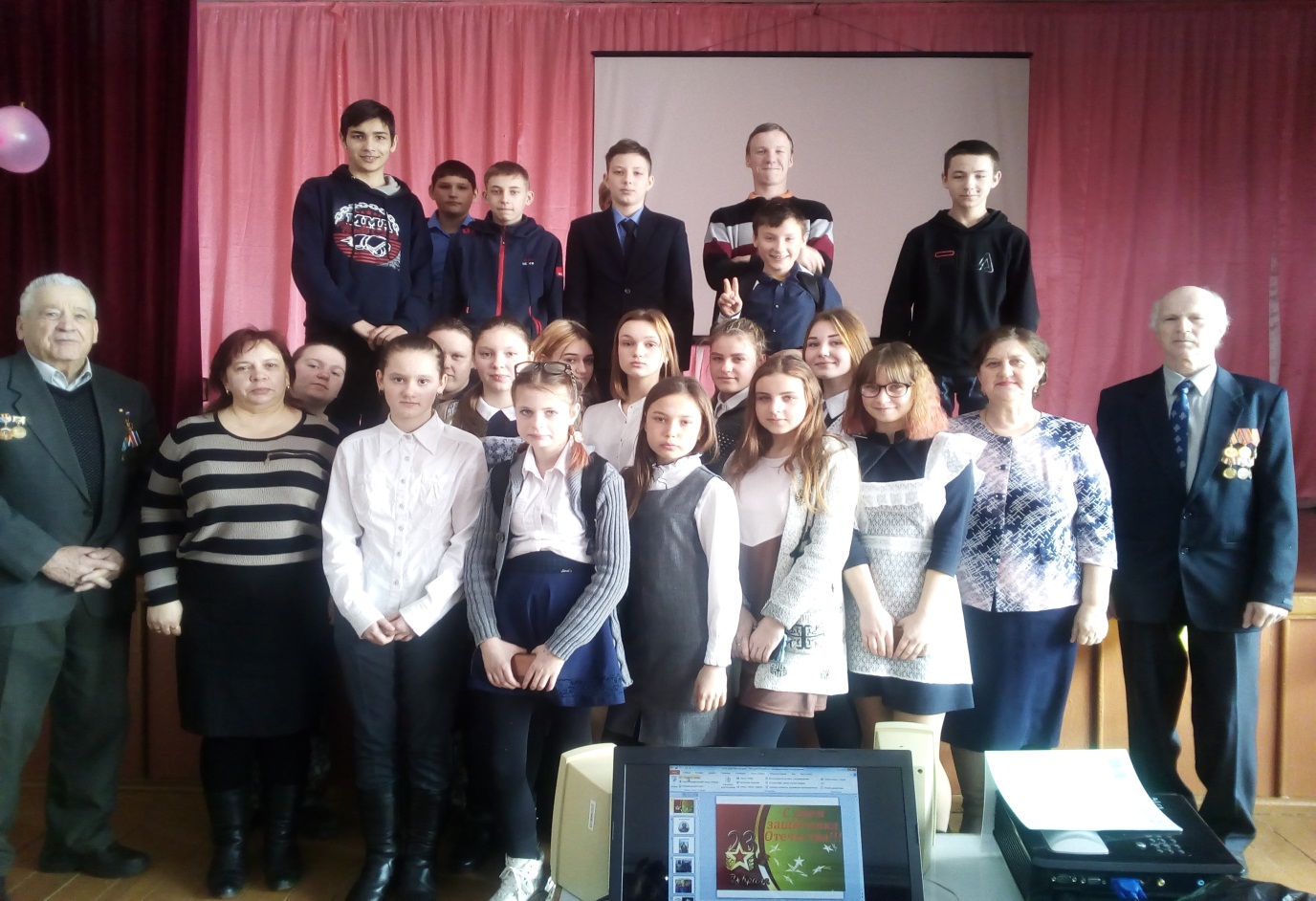 Конкурс чтецов «Память погибшим, слава живым»( 17 февраля 2020г, 1-11кл.)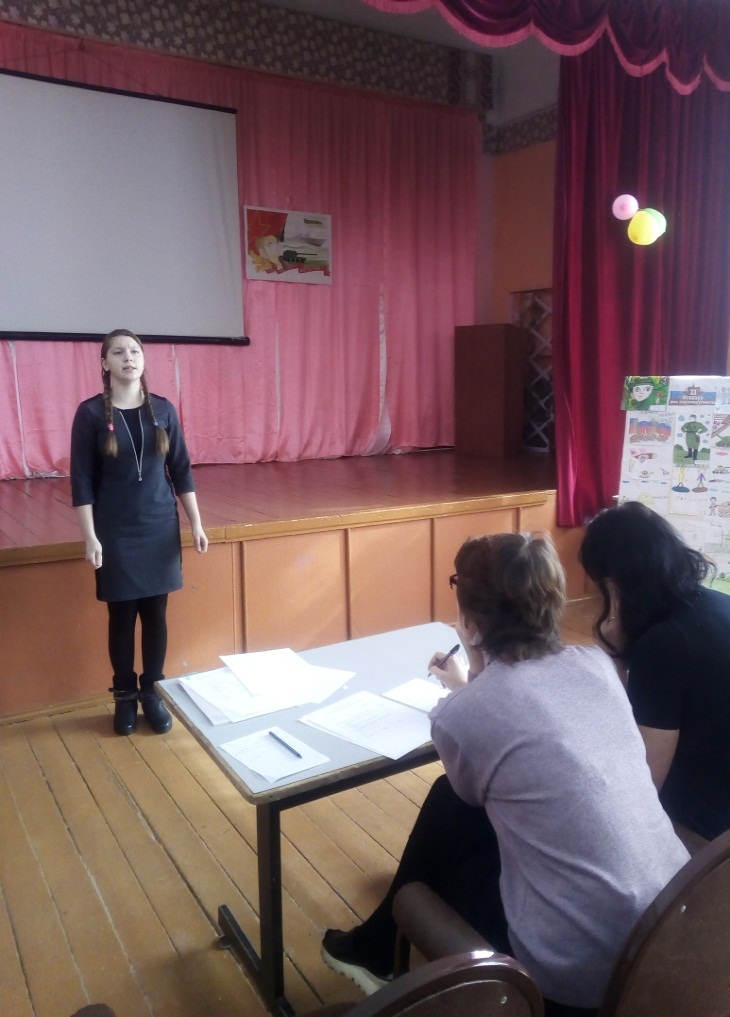 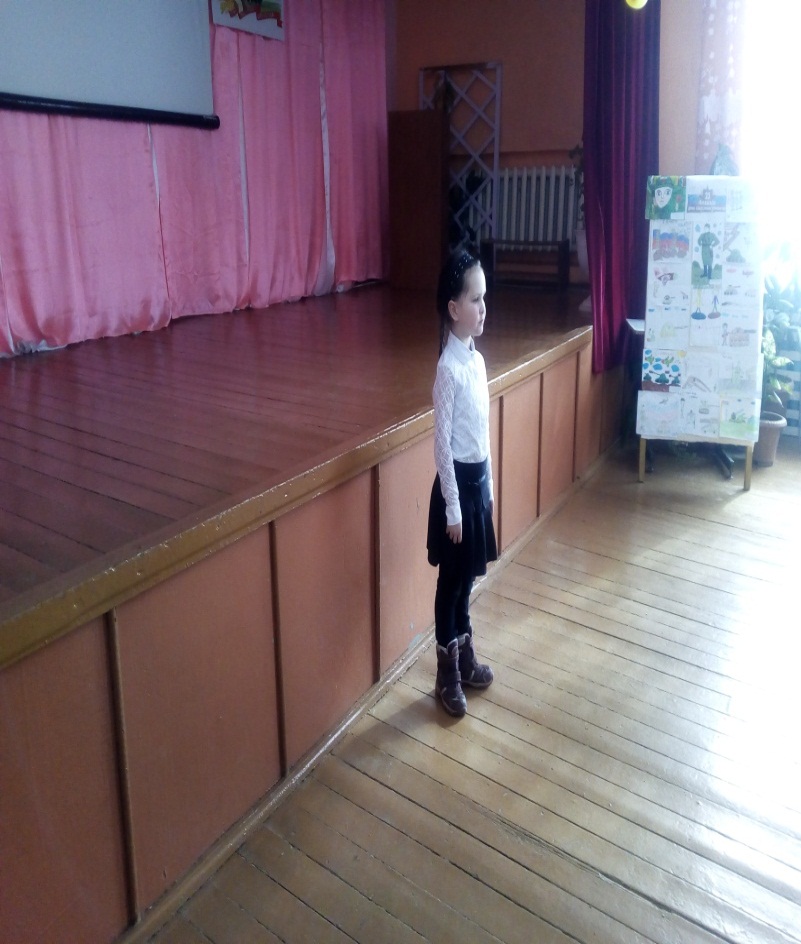 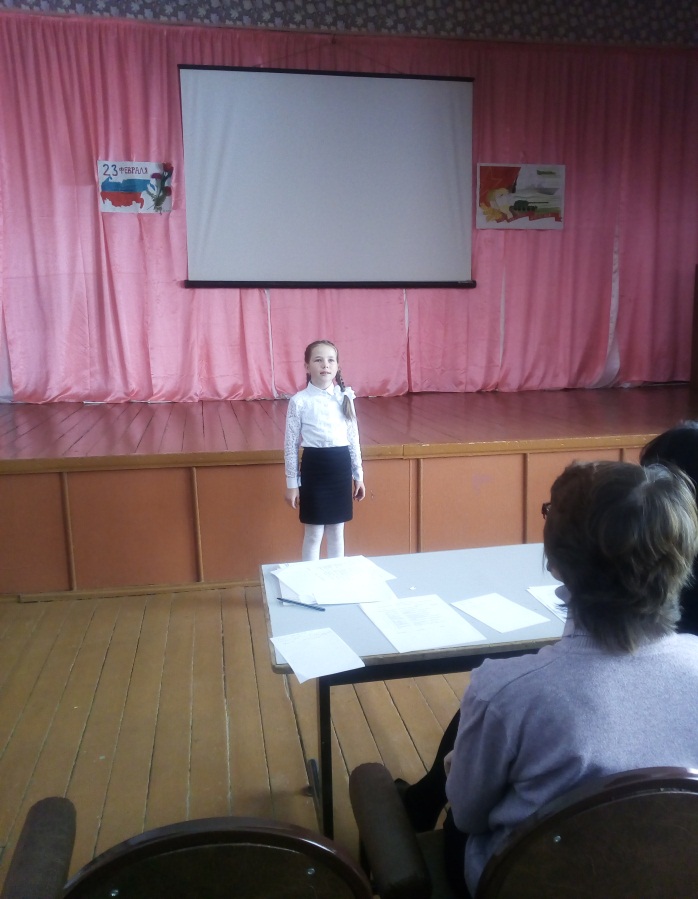 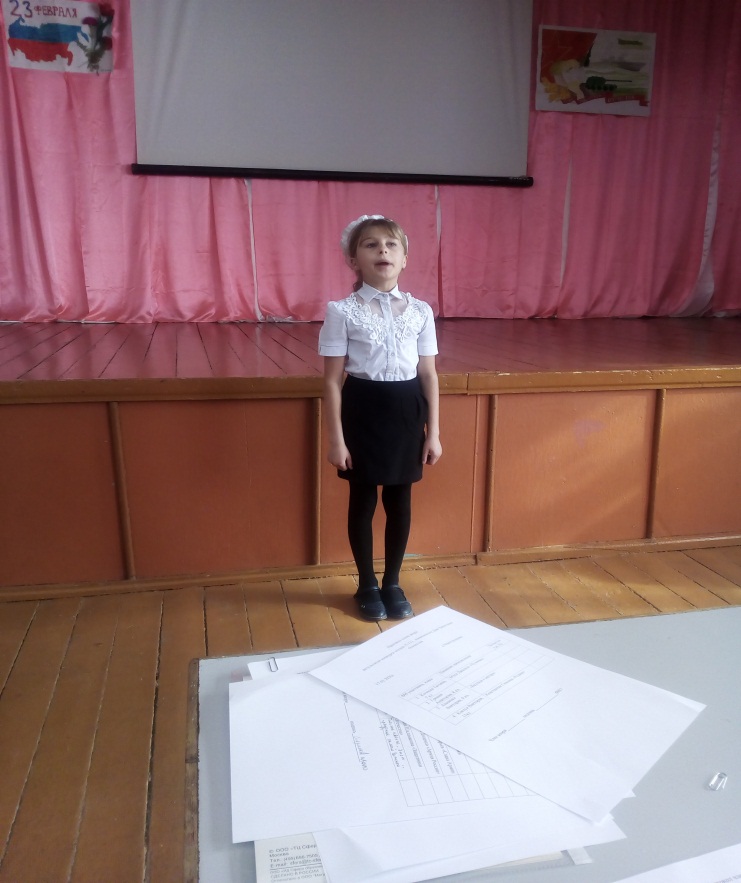 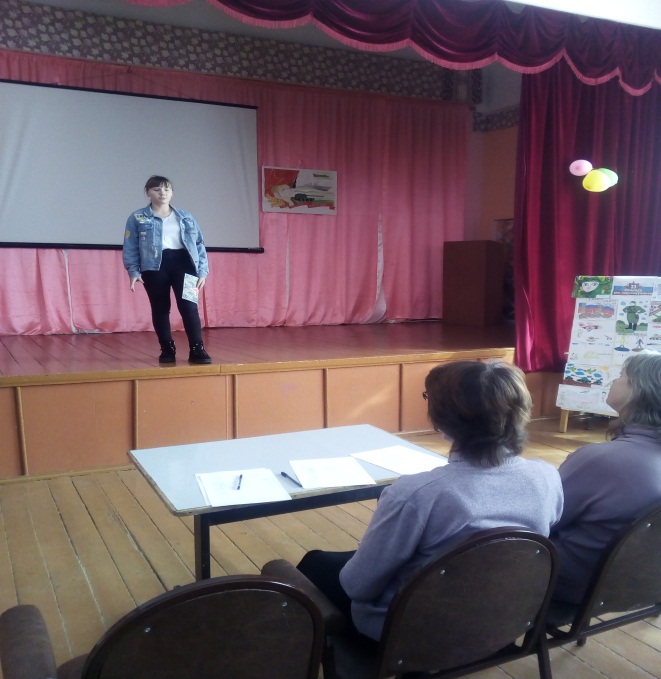 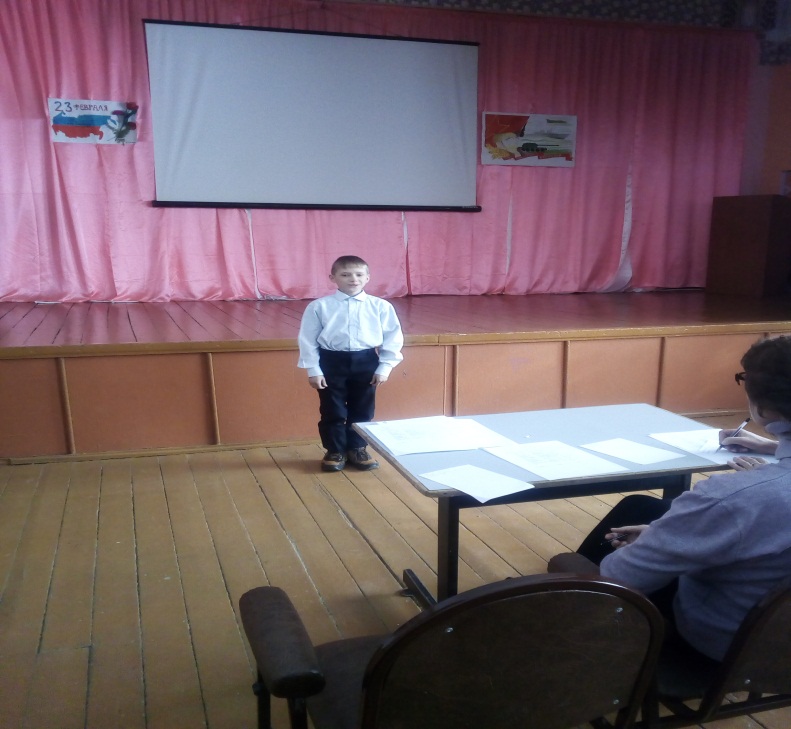 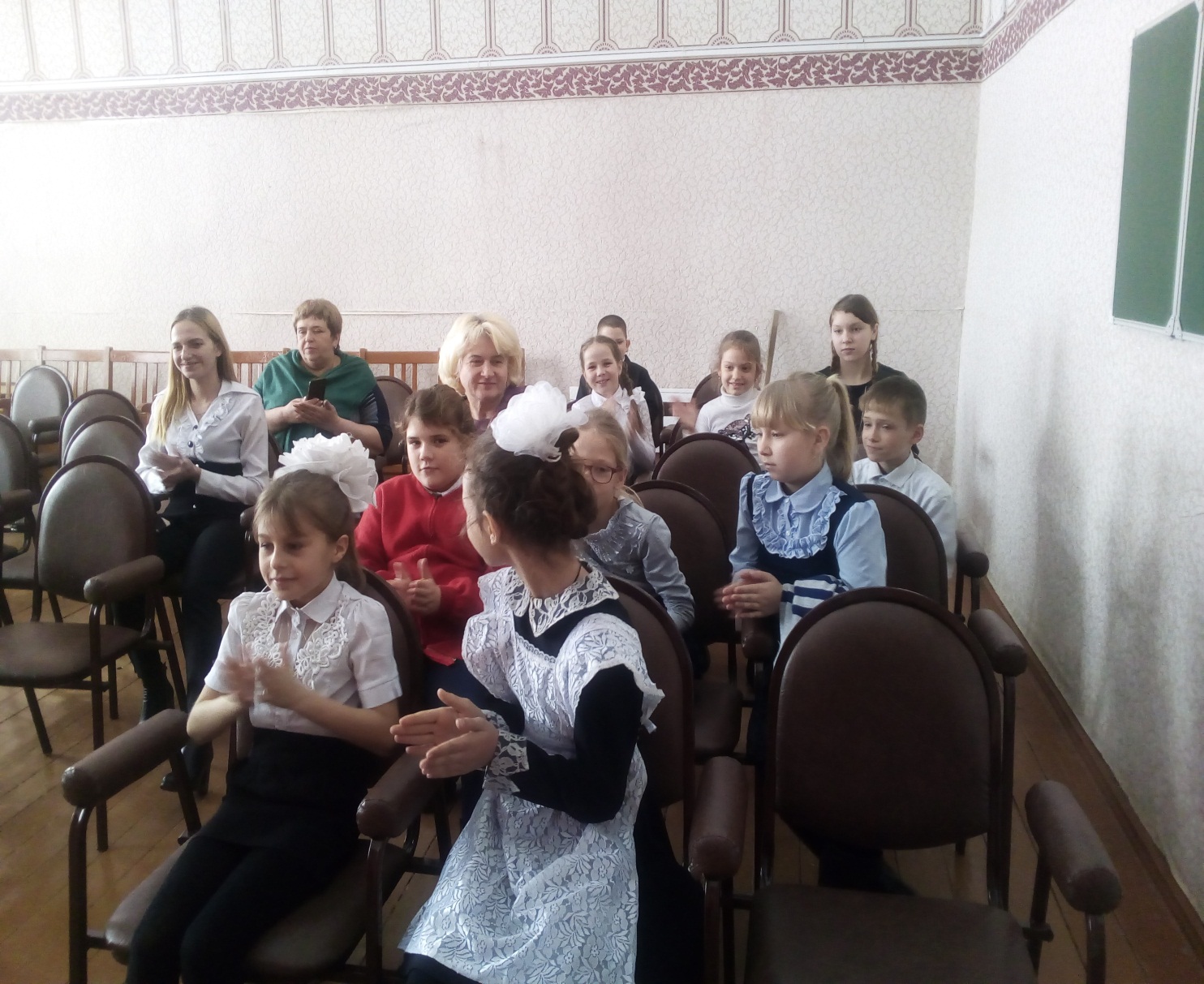 Военно-спортивный конкурс старшеклассников «Один день в Армии»( 18 февраля 2020г, мальчики 7-11кл.)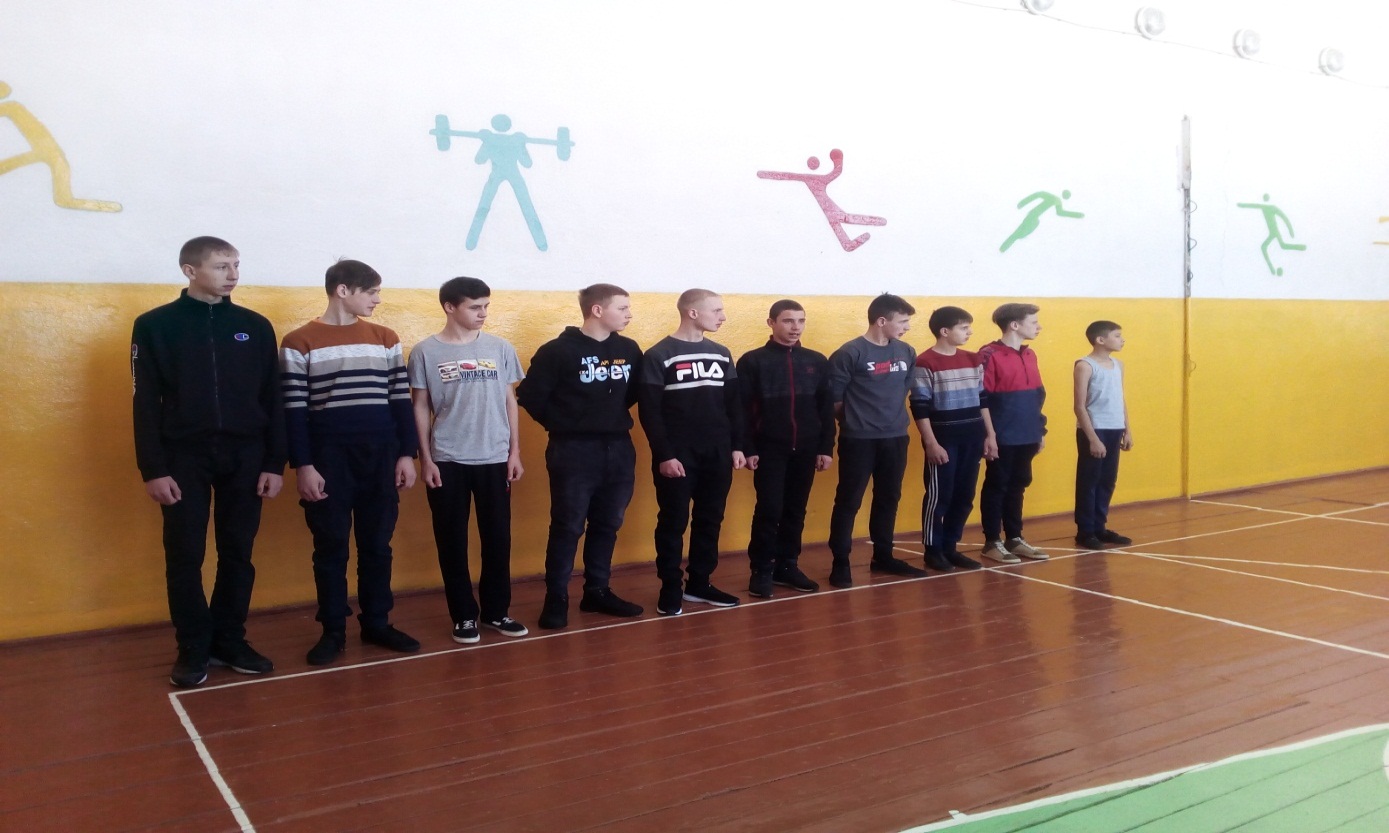 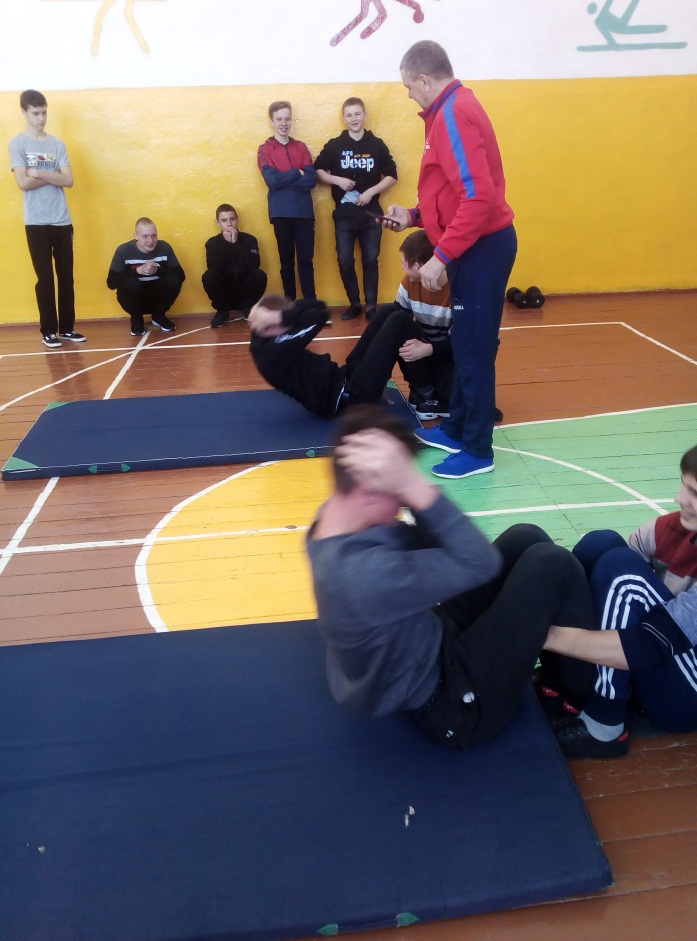 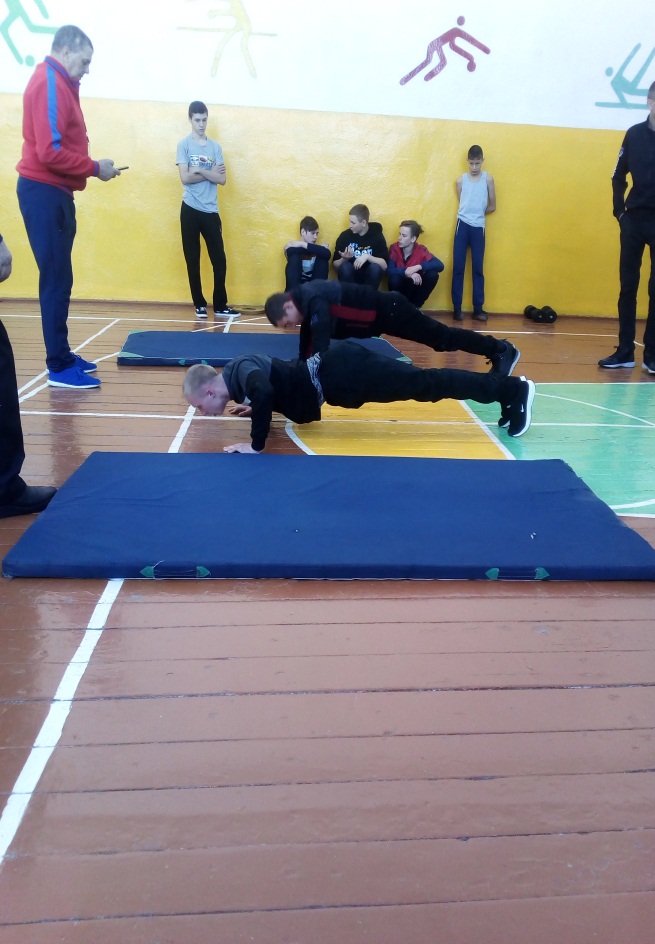 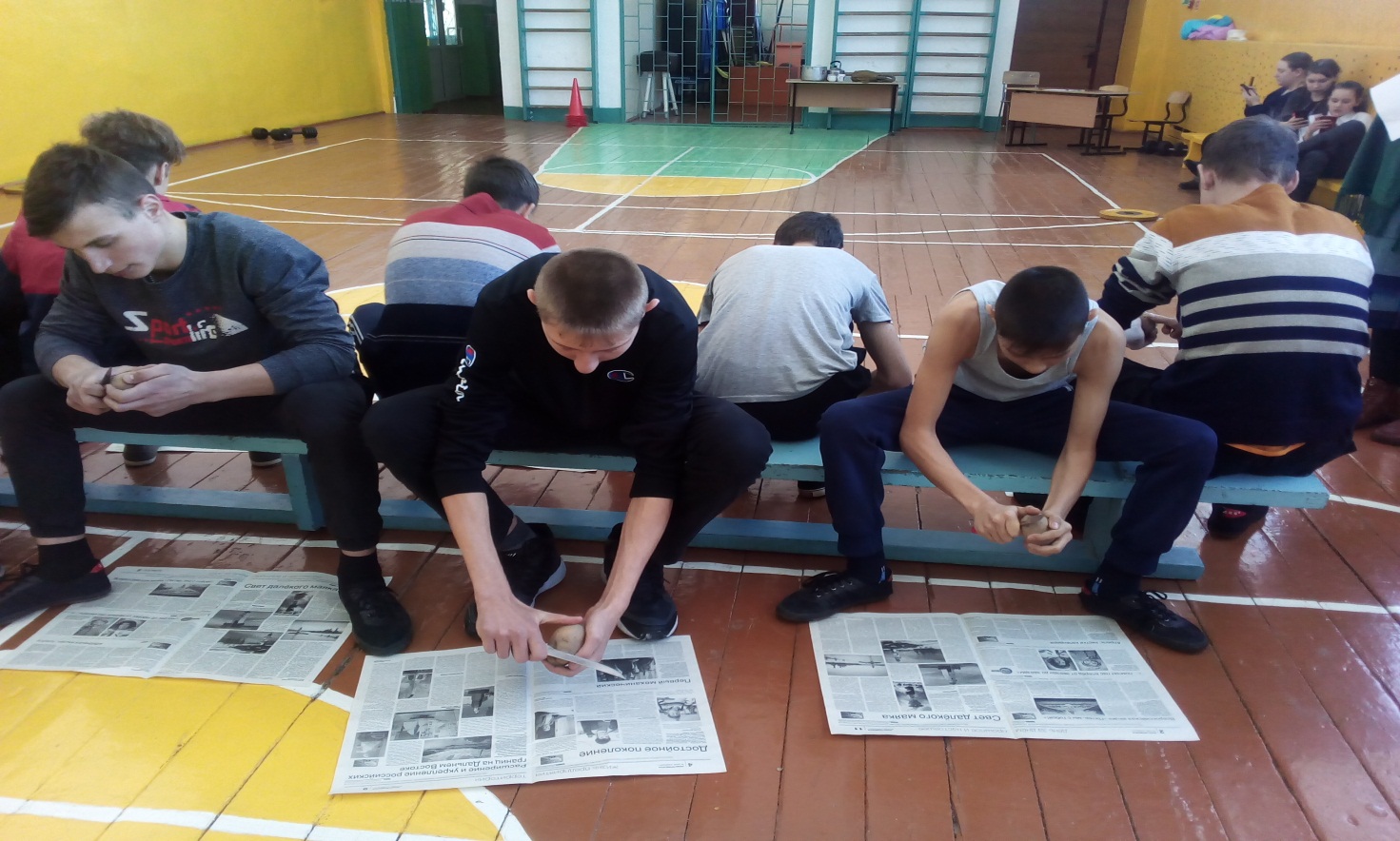 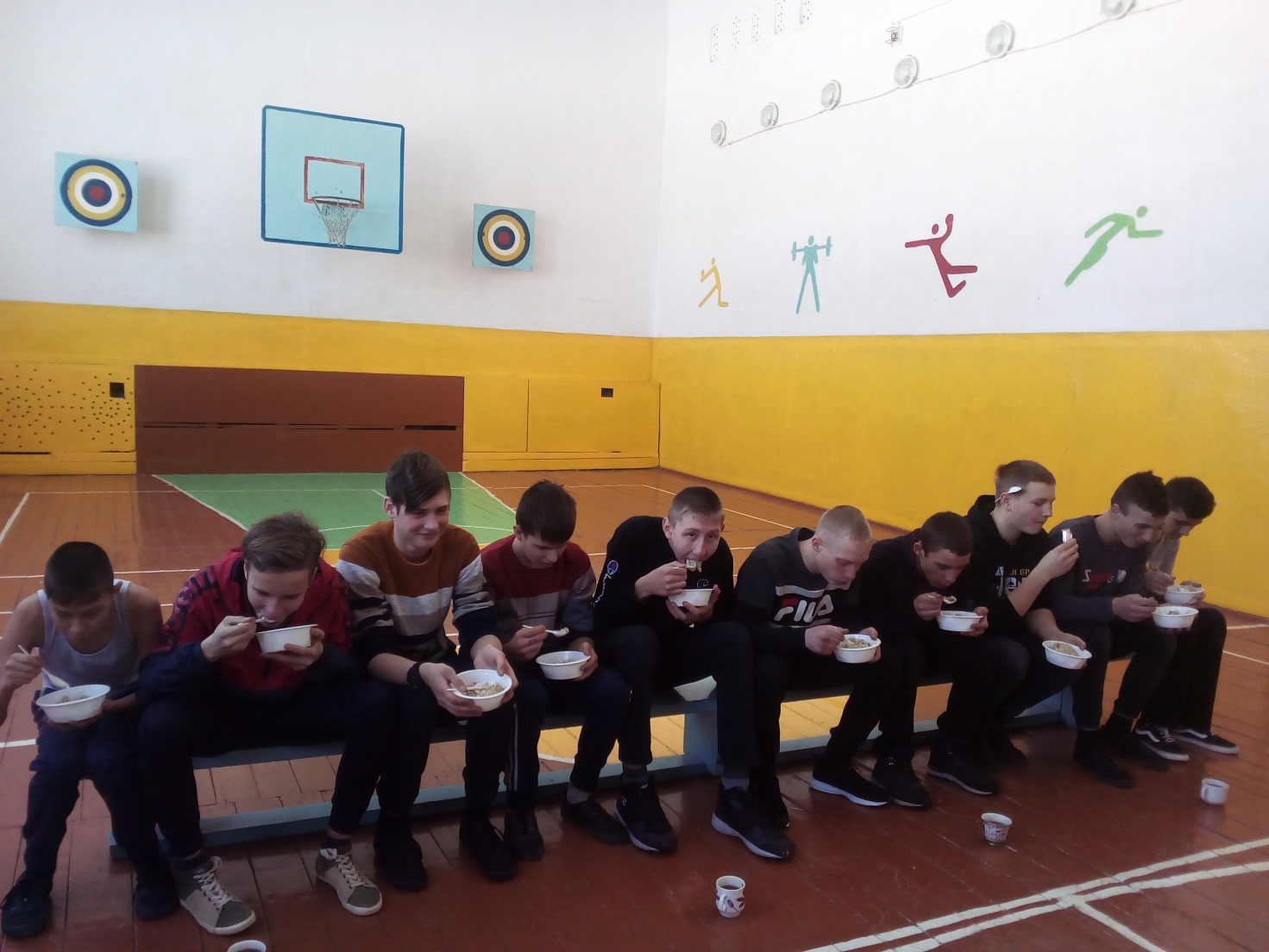 Участие в районном смотре строя и песни«Аты-баты – 2020»( 19 февраля 2020г, 6-7 кл.)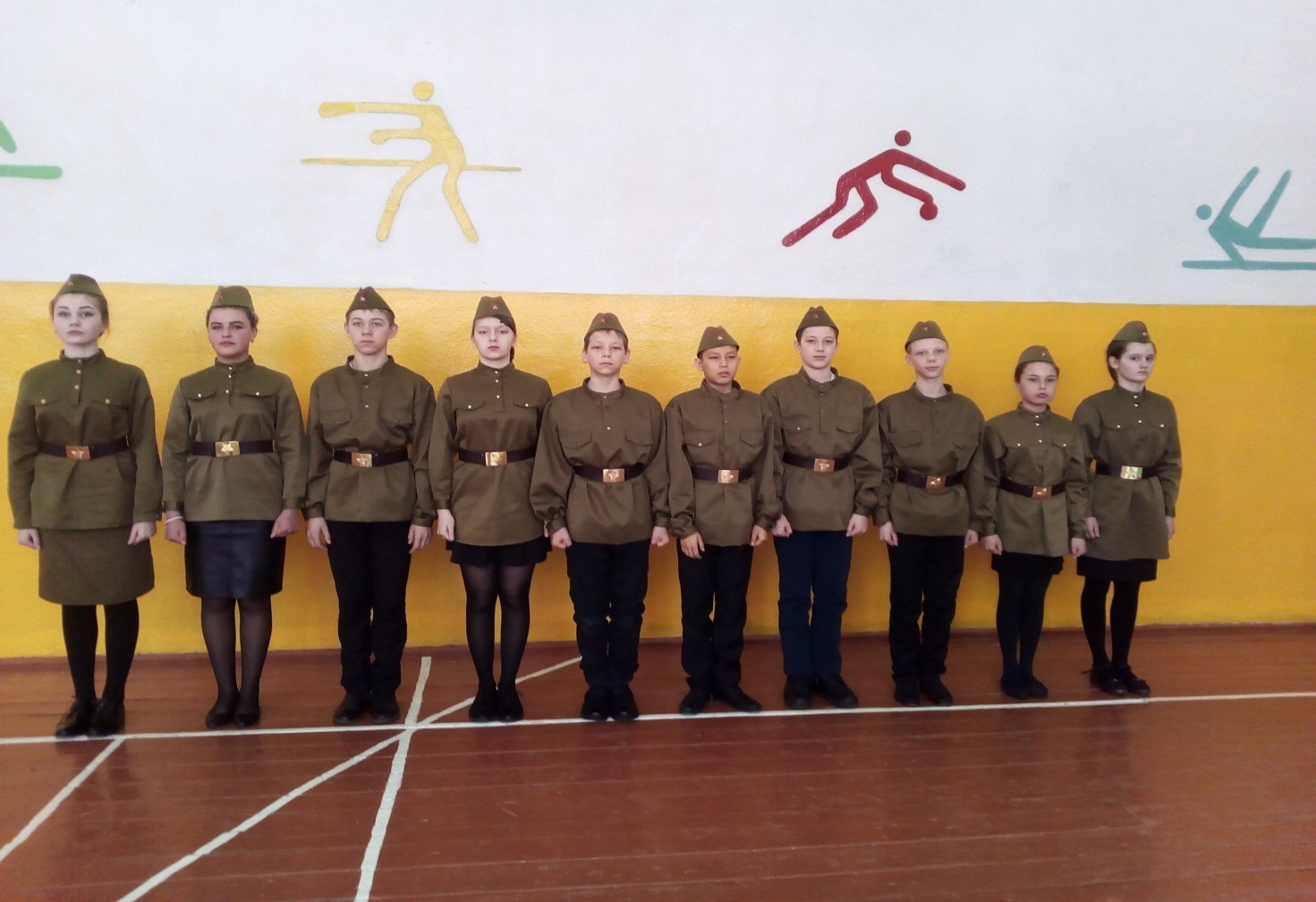 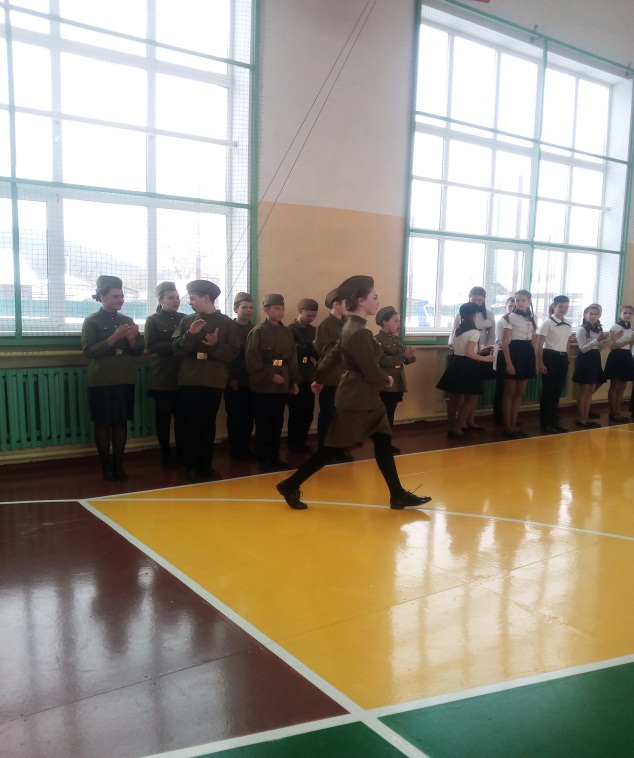 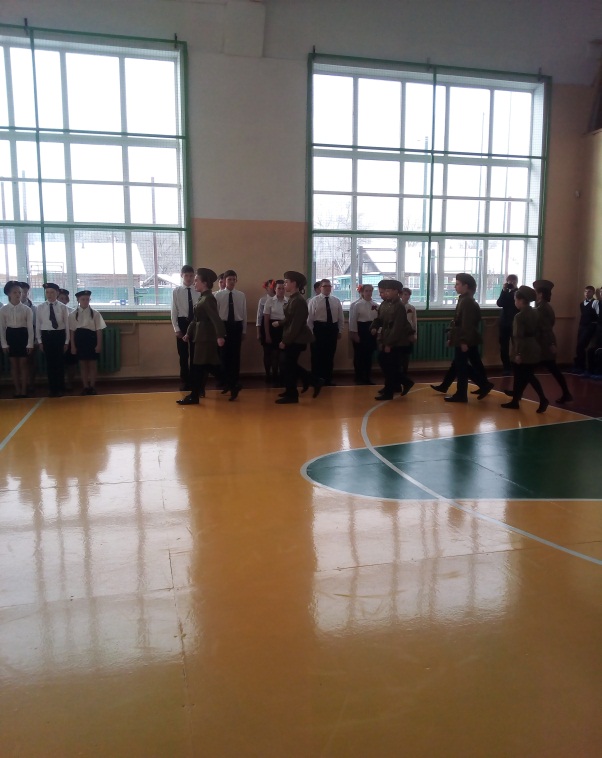 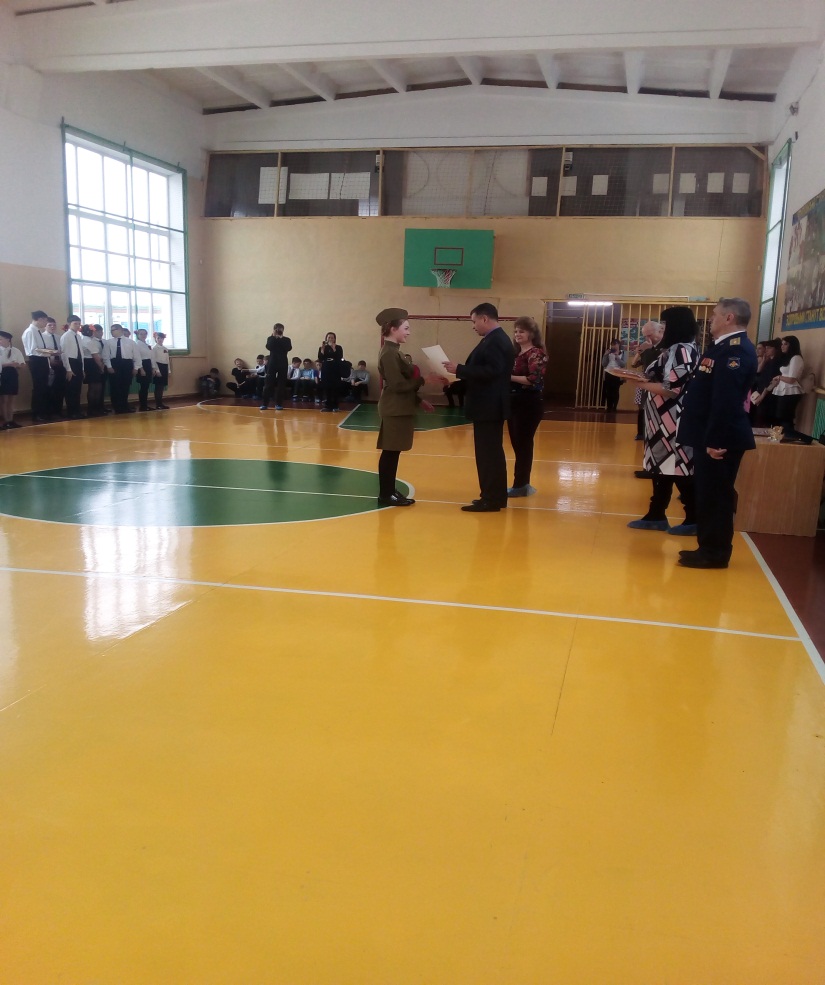 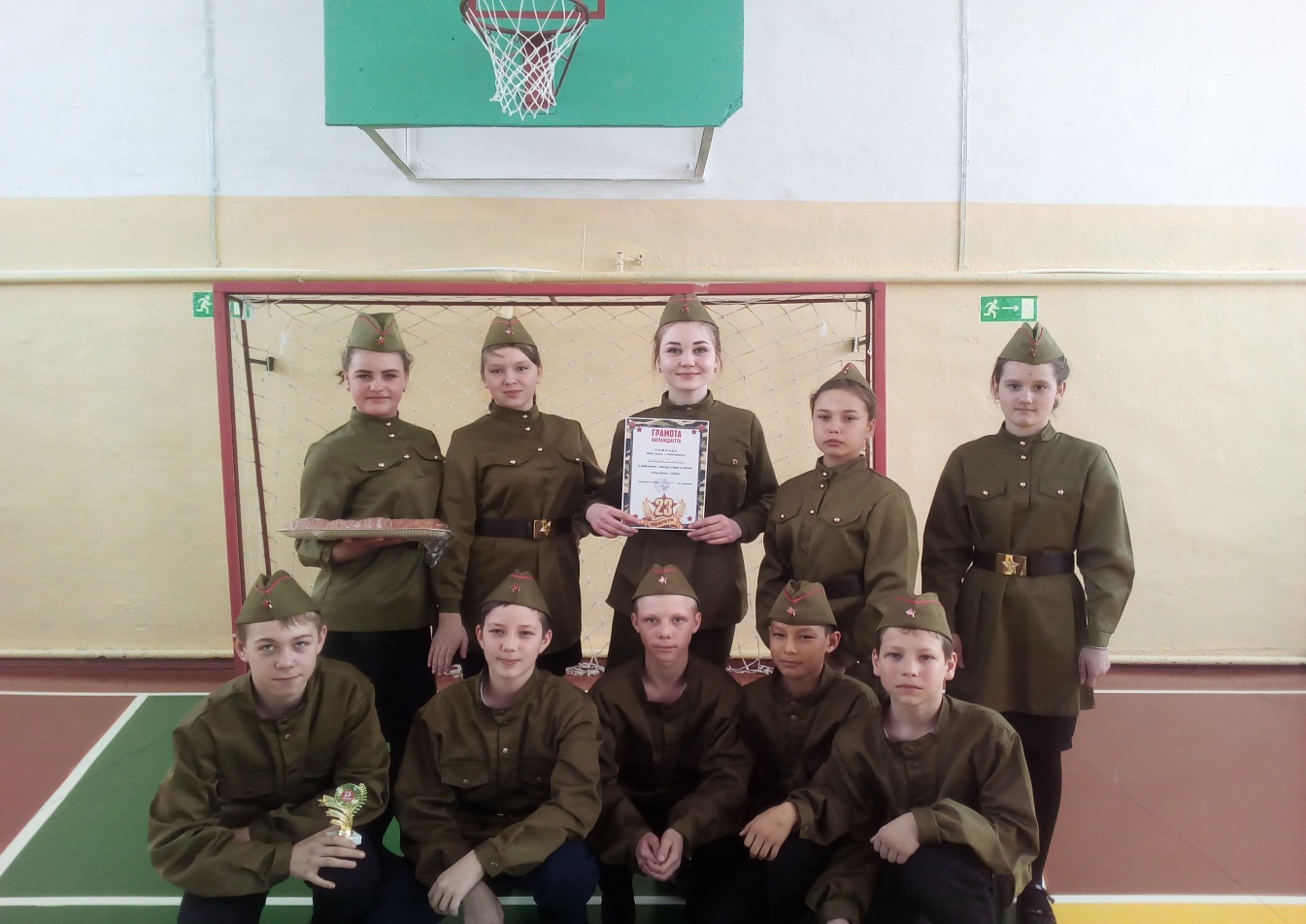 Фестиваль солдатской песни «Мы славим доблесть и отвагу»( 20 февраля 2020г, 1-11кл)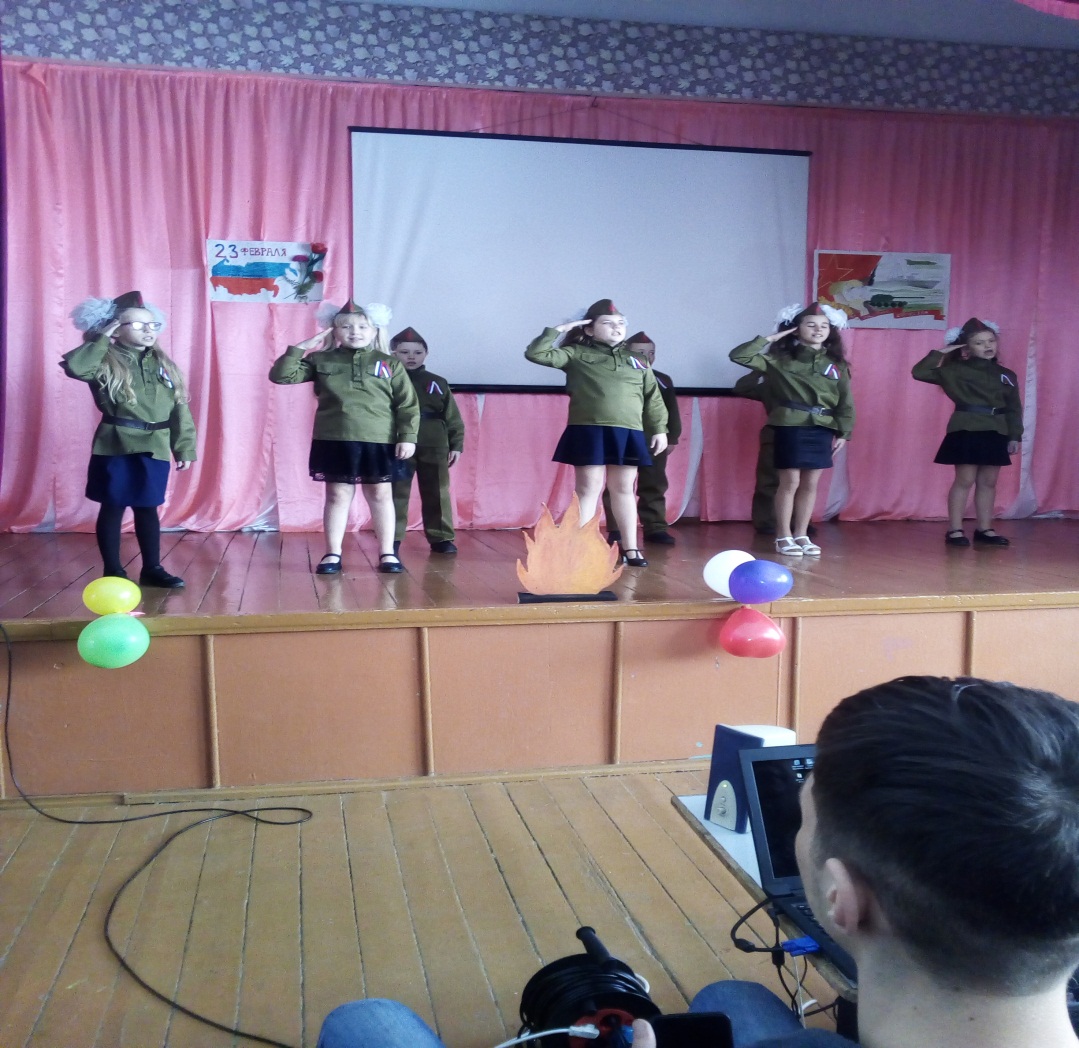 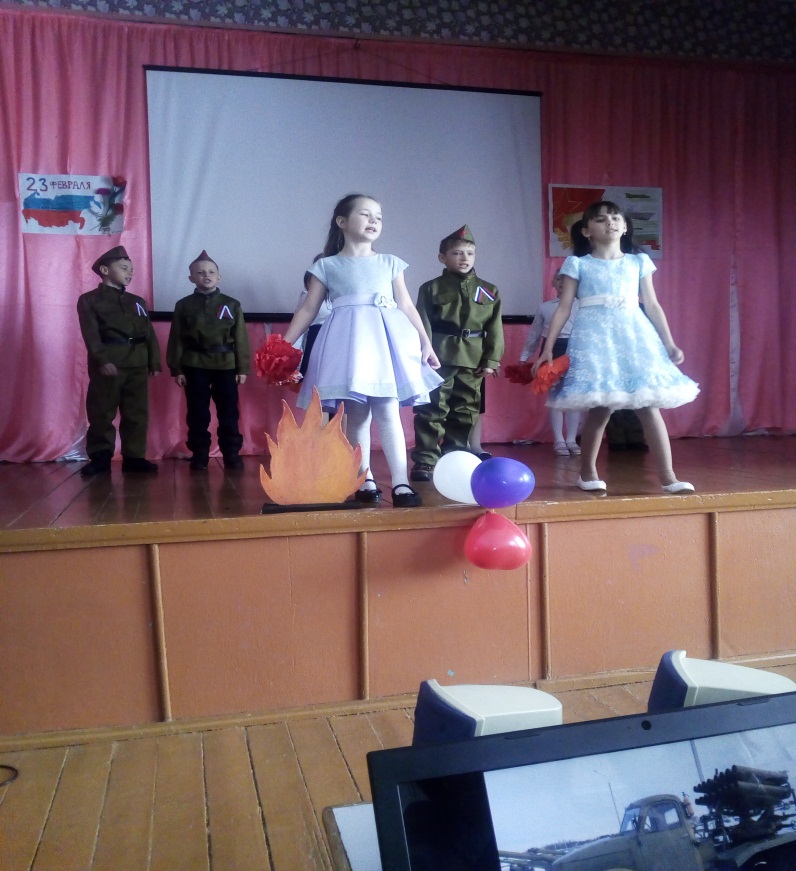 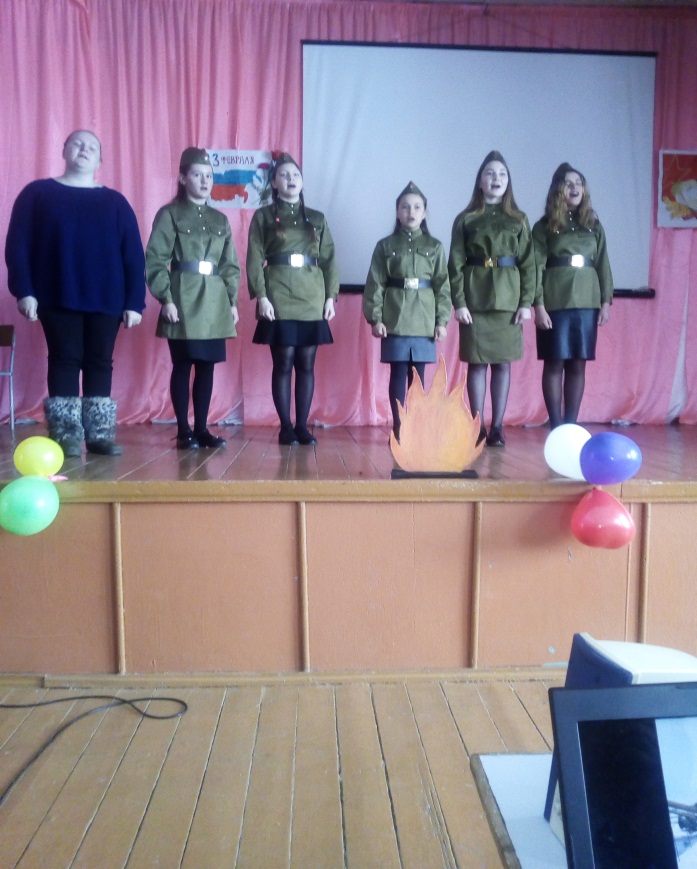 